ПРИЛОЖЕНИЕ № 2  (Графическая часть) к Извещению № 2Графическая частьп/п № 1Щитовая конструкцияг. Кемерово, ул. Автозаводская, южнее дома № 2 РК № 4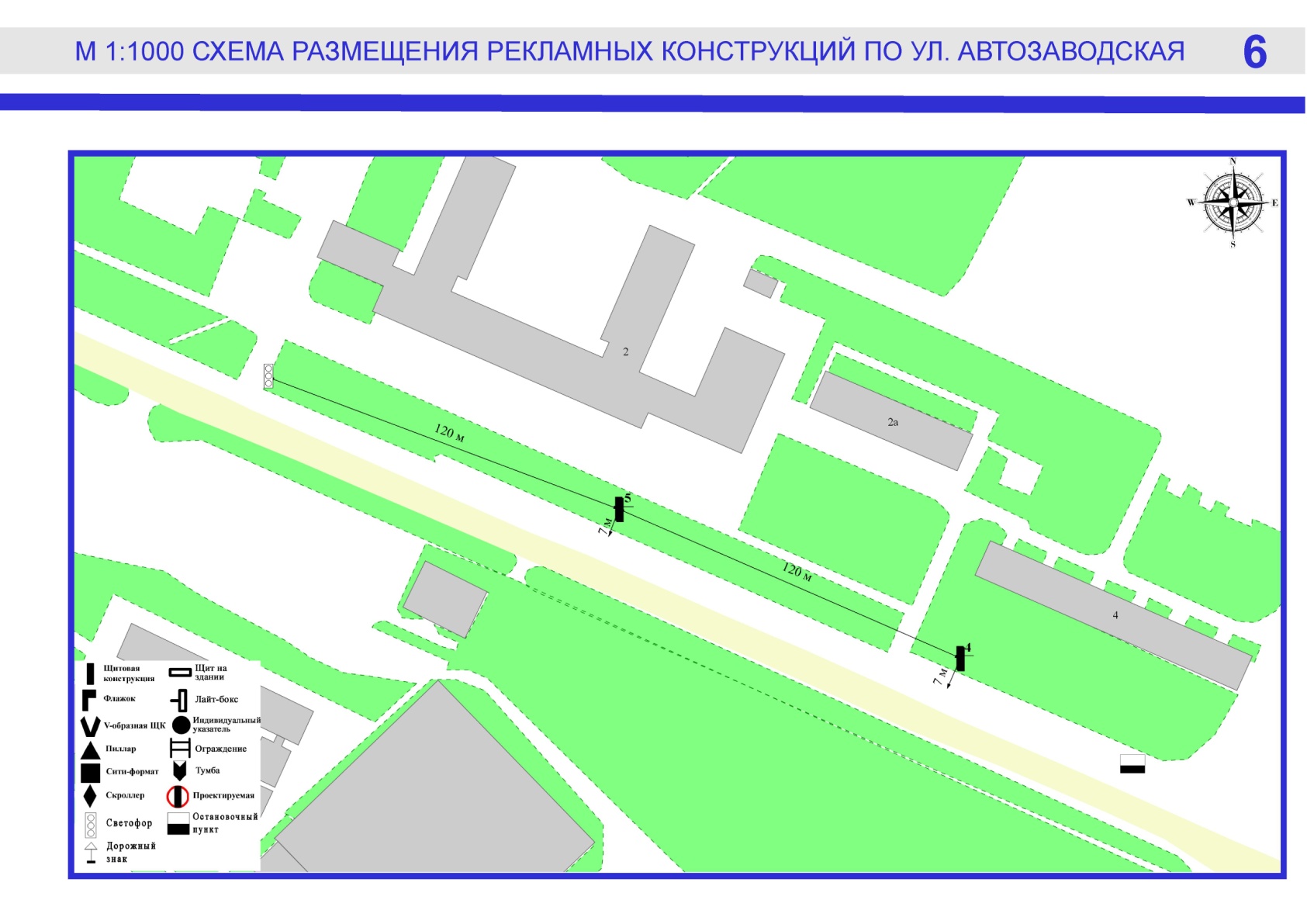 Фрагмент публичной кадастровой карты города с указанием места установки рекламной конструкции: г. Кемерово, ул. Автозаводская, южнее дома № 2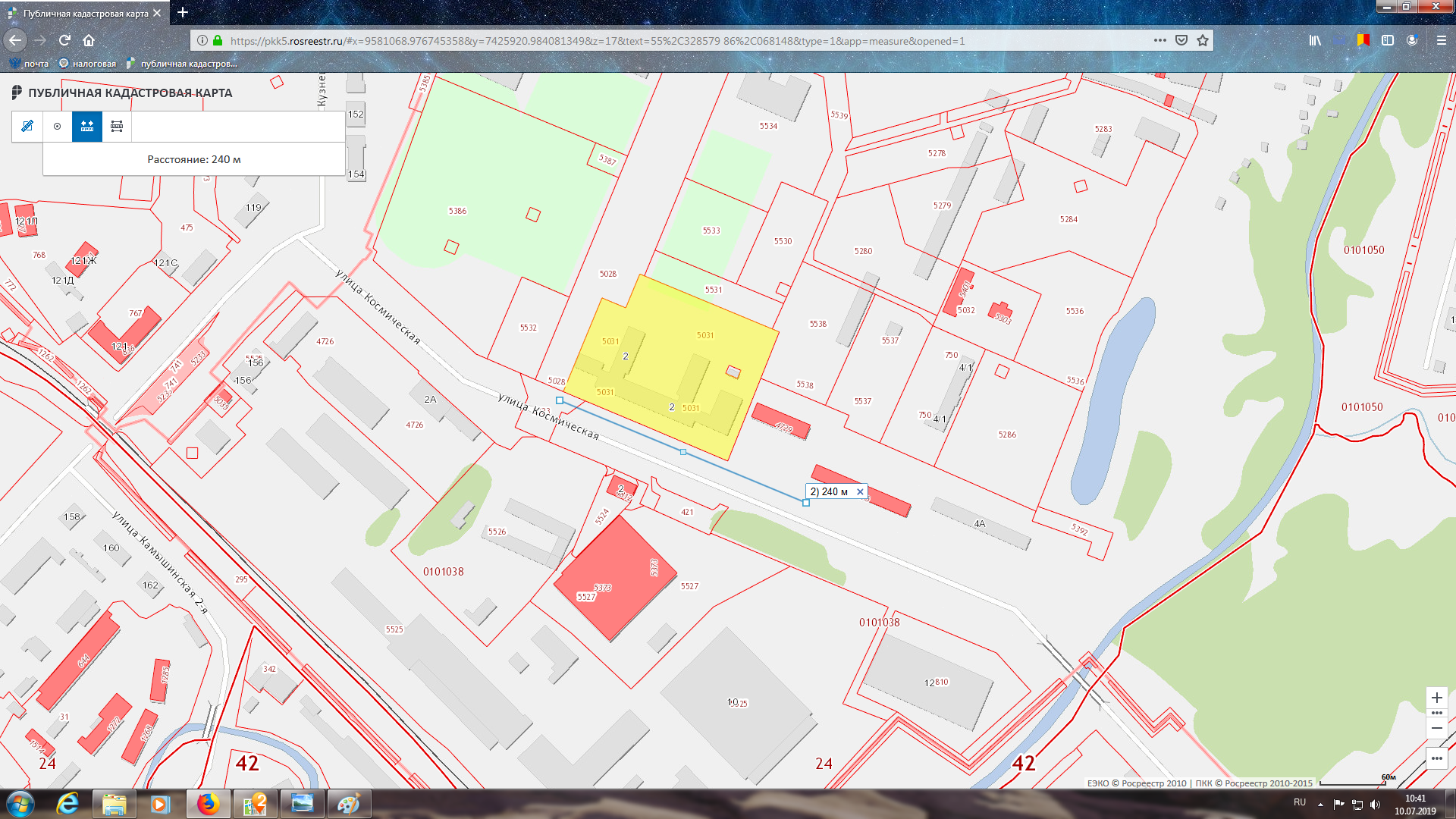 п/п № 2Щитовая конструкцияг. Кемерово, ул. Автозаводская, юго-западнее дома № 2 РК № 5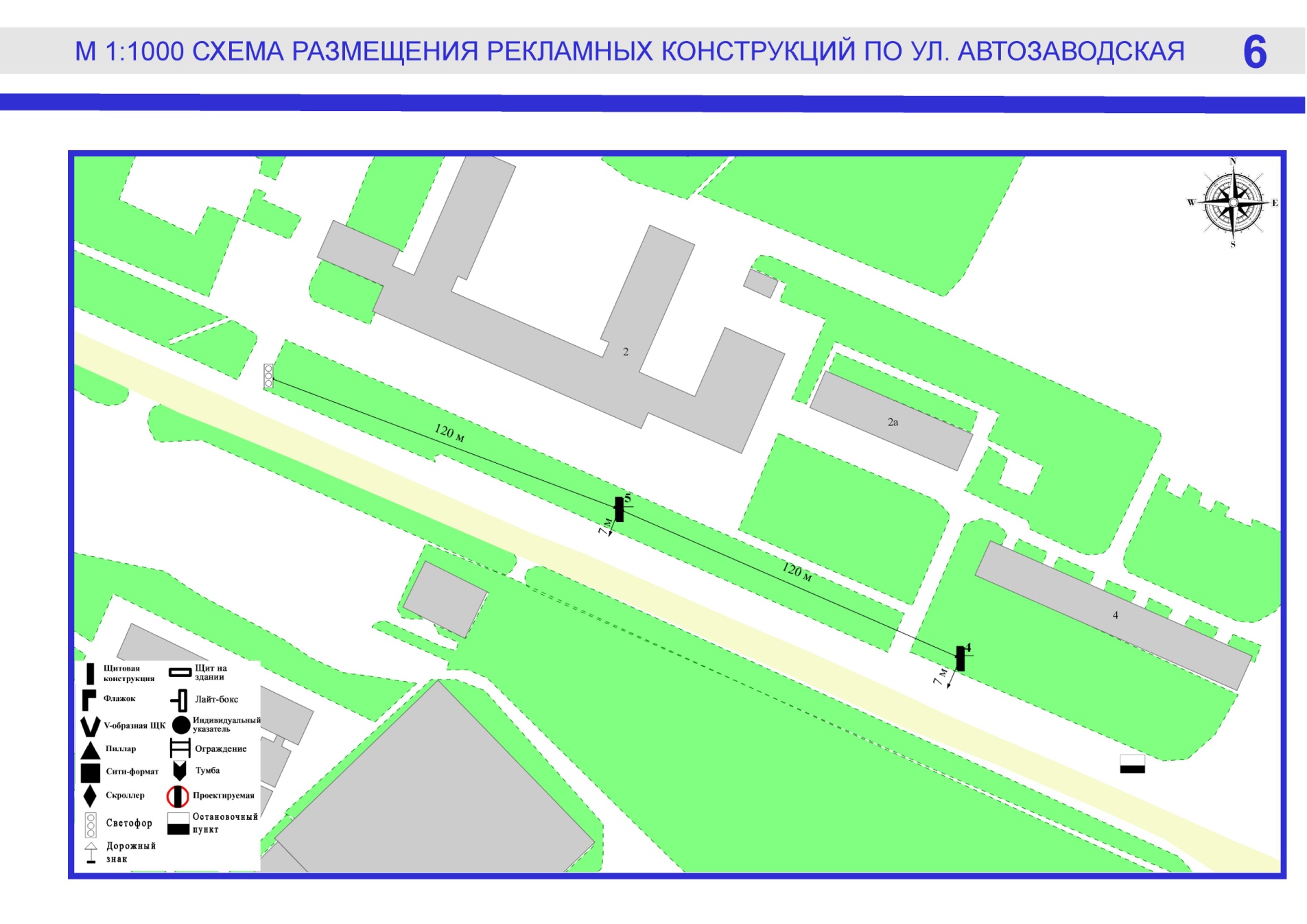 Фрагмент публичной кадастровой карты города с указанием места установки рекламной конструкции: г. Кемерово, ул. Автозаводская, юго-западнее дома № 2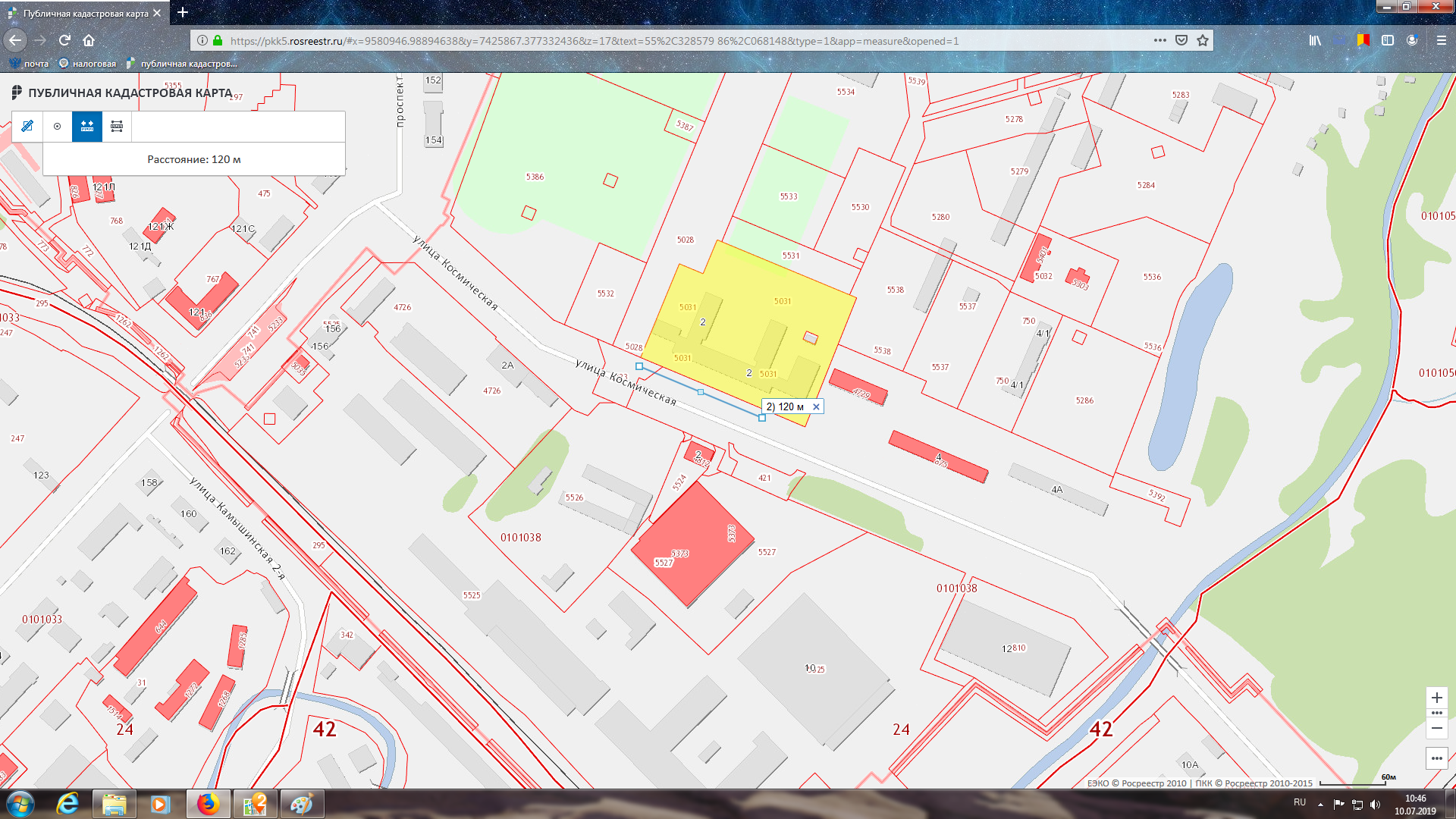 п/п № 3Щитовая конструкцияг. Кемерово, ул. Волгоградская, юго-восточнее пересечения с просп. Химиков (нечетная сторона) РК № 7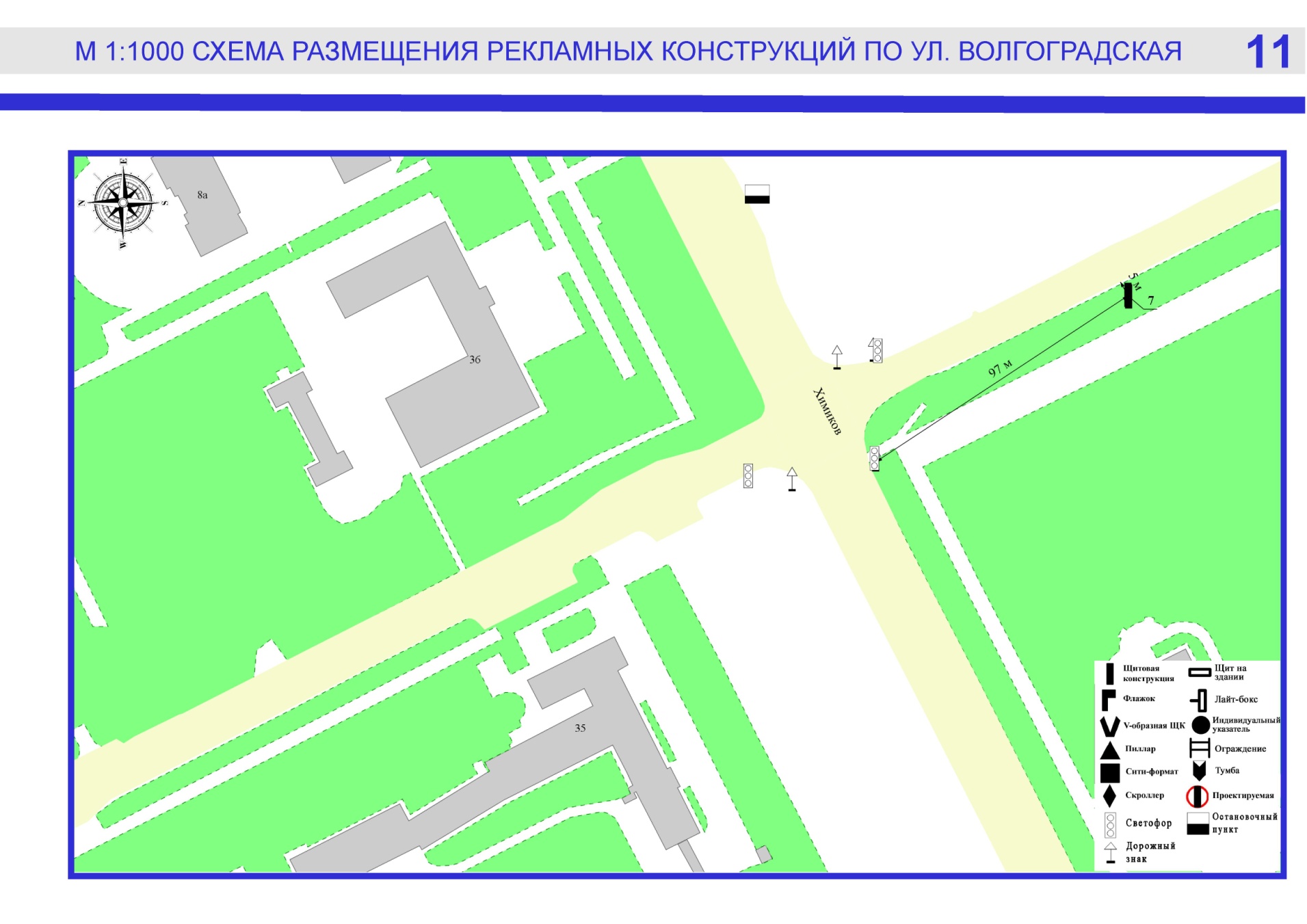 Фрагмент публичной кадастровой карты города с указанием места установки рекламной конструкции: г. Кемерово, ул. Волгоградская, юго-восточнее пересечения с просп. Химиков (нечетная сторона)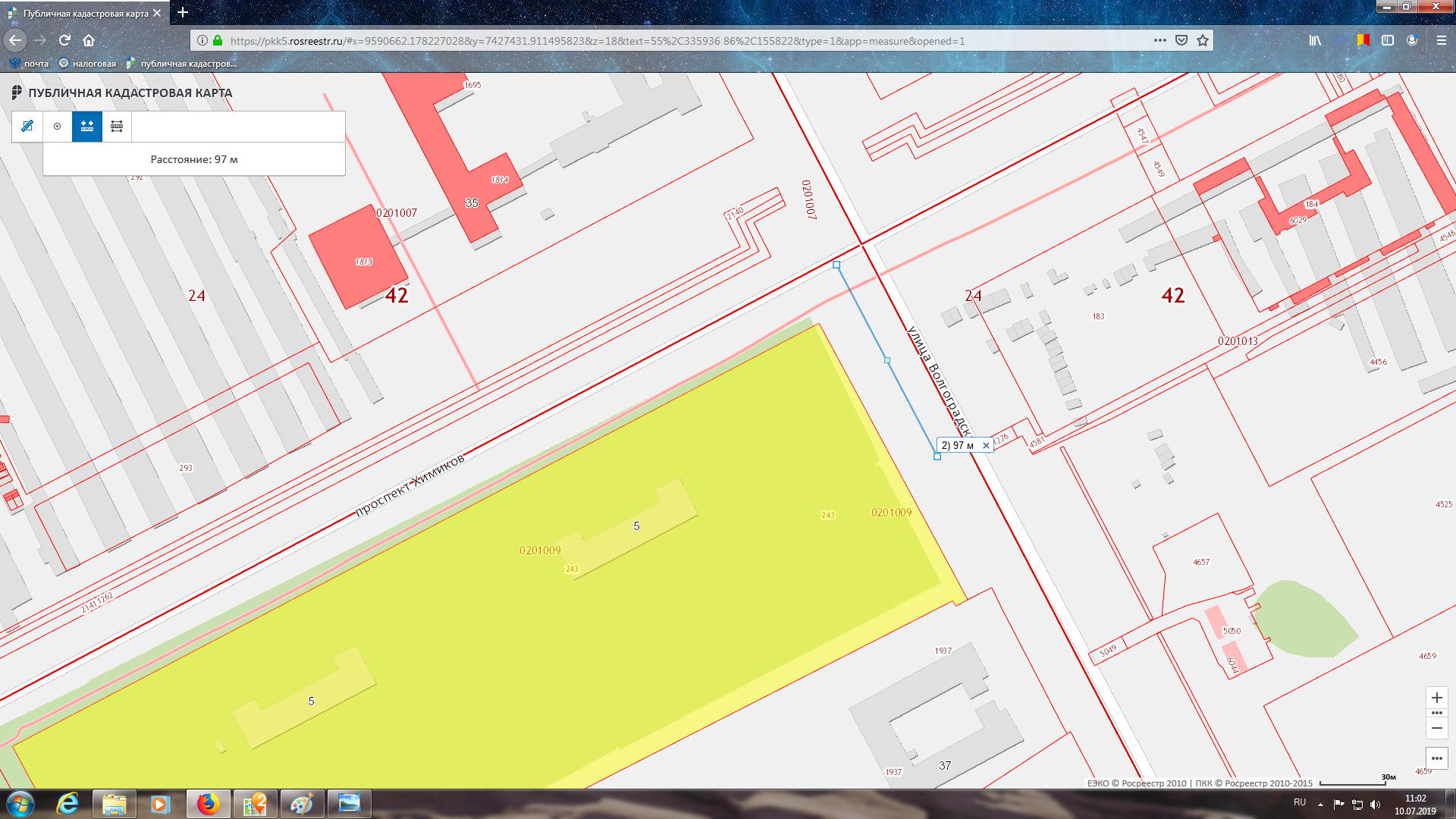 п/п № .4Щитовая конструкцияг. Кемерово, просп. Комсомольский, восточнее дома № 61, через дорогу РК № 2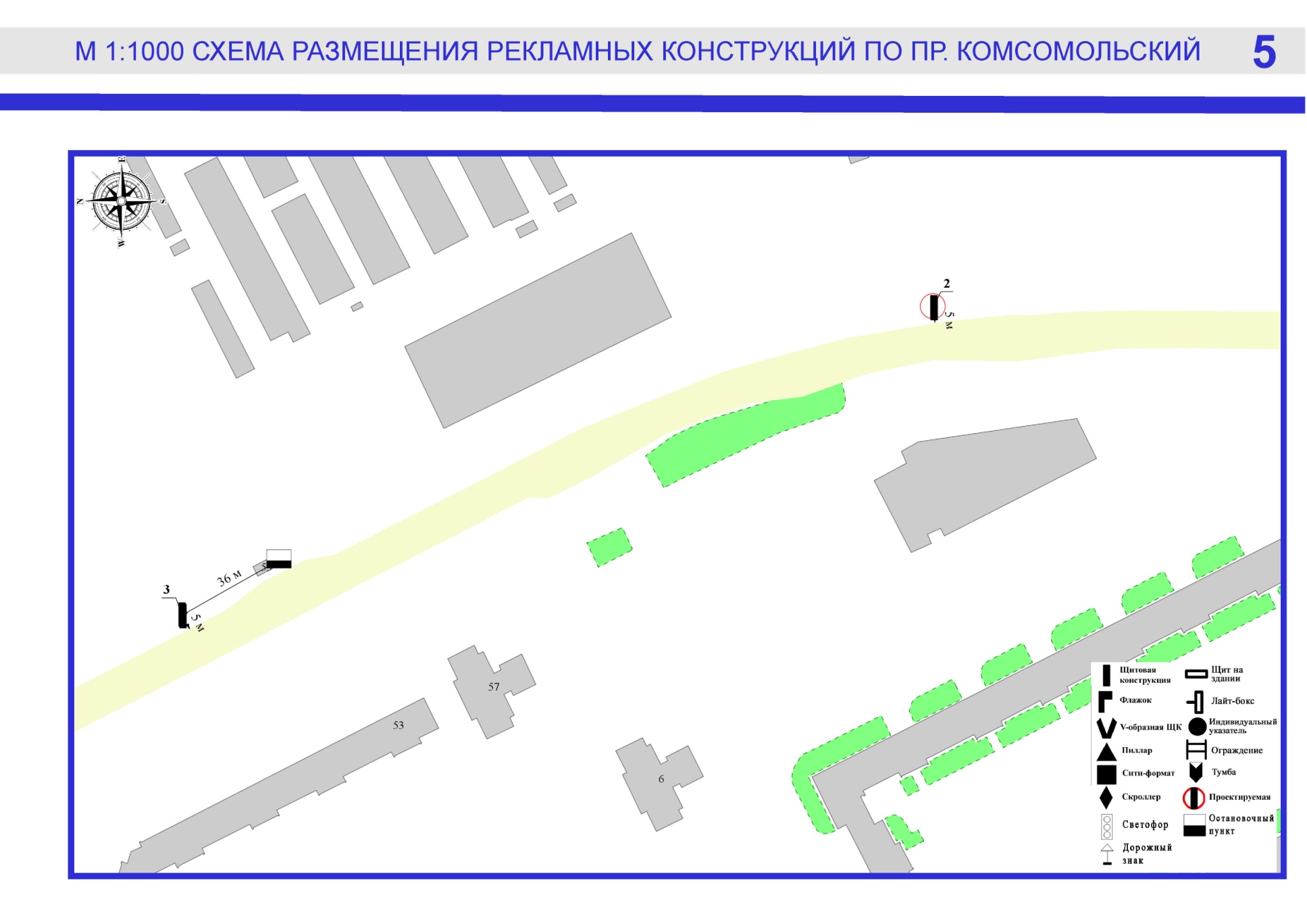 Фрагмент публичной кадастровой карты города с указанием места установки рекламной конструкции: г. Кемерово, просп. Комсомольский, восточнее дома № 61, через дорогу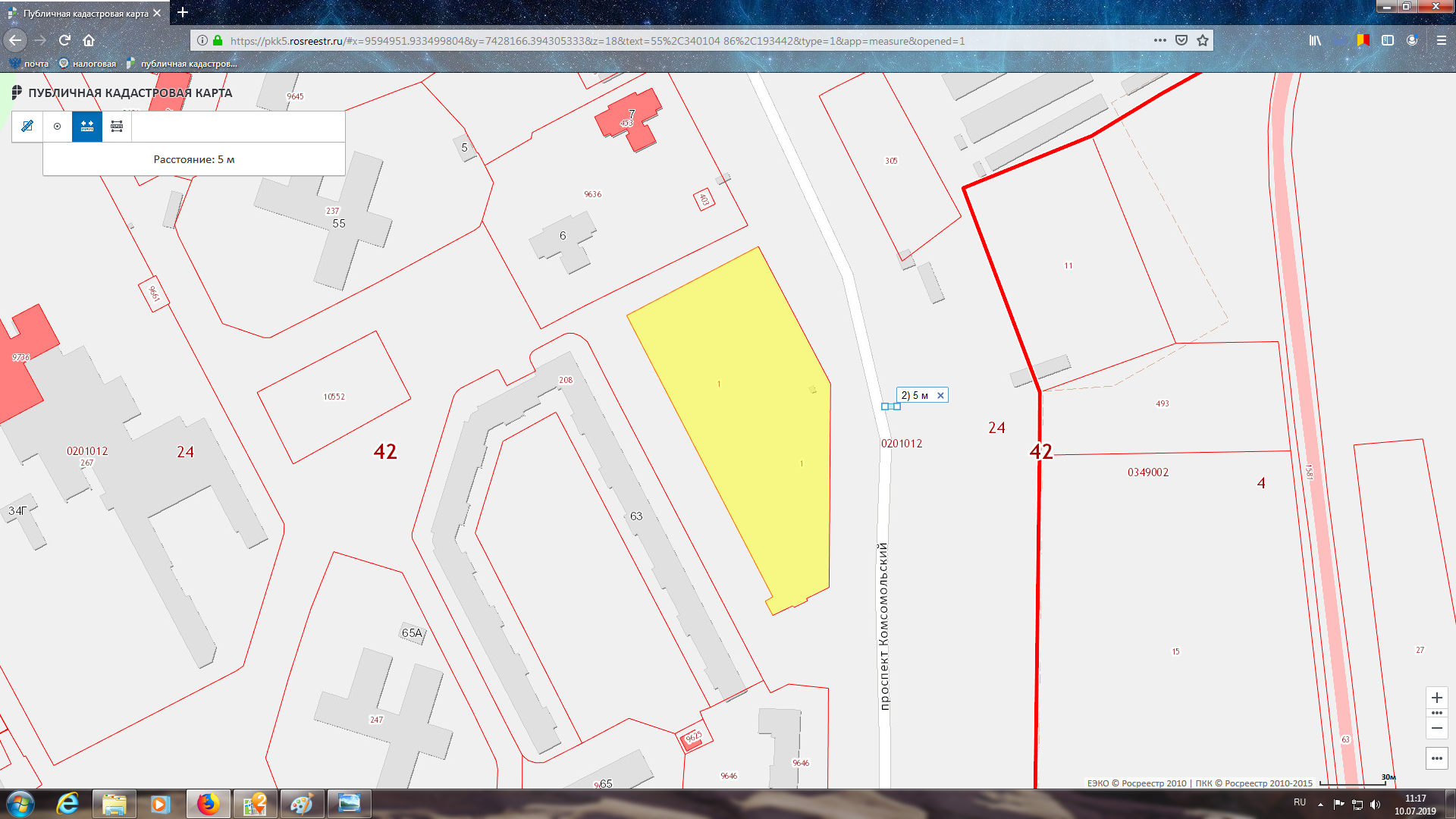 п/п № .5Щитовая конструкцияг. Кемерово, просп. Комсомольский, восточнее дома № 53, через дорогу РК № 3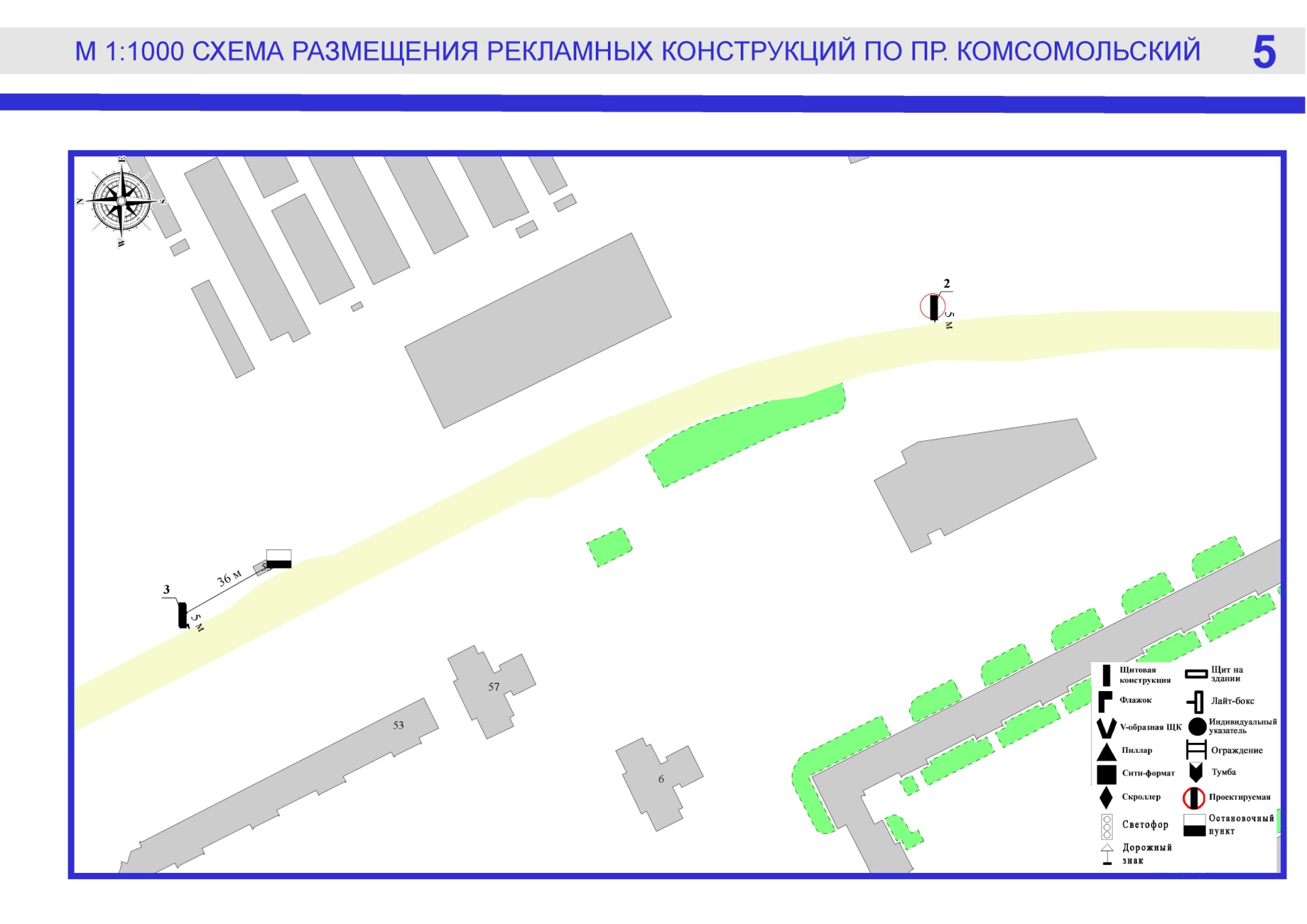 Фрагмент публичной кадастровой карты города с указанием места установки рекламной конструкции: г. Кемерово, просп. Комсомольский, восточнее дома № 53, через дорогу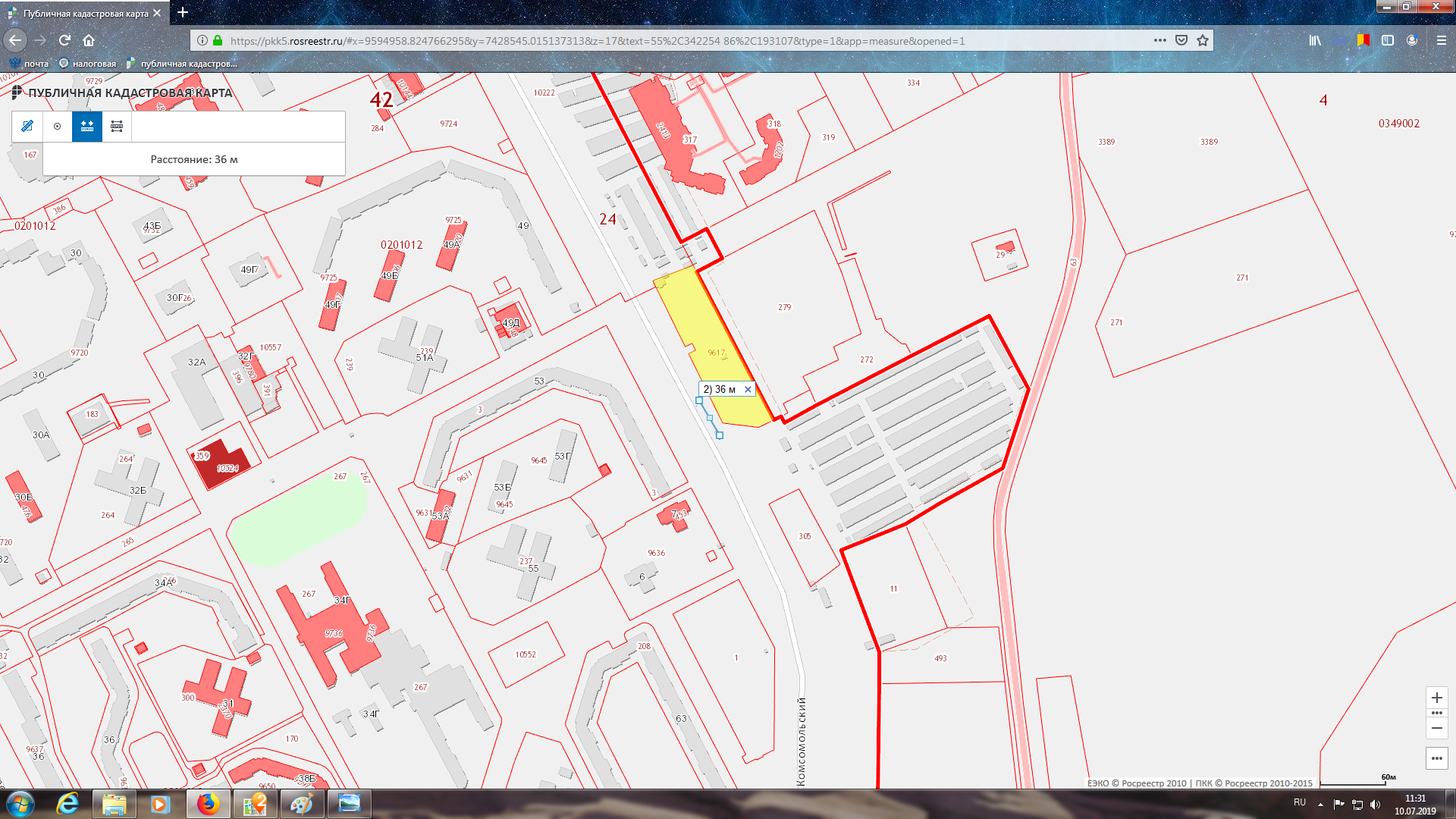 п/п № .6Щитовая конструкцияг. Кемерово, просп. Ленина, юго-восточнее дома № 158 РК № 1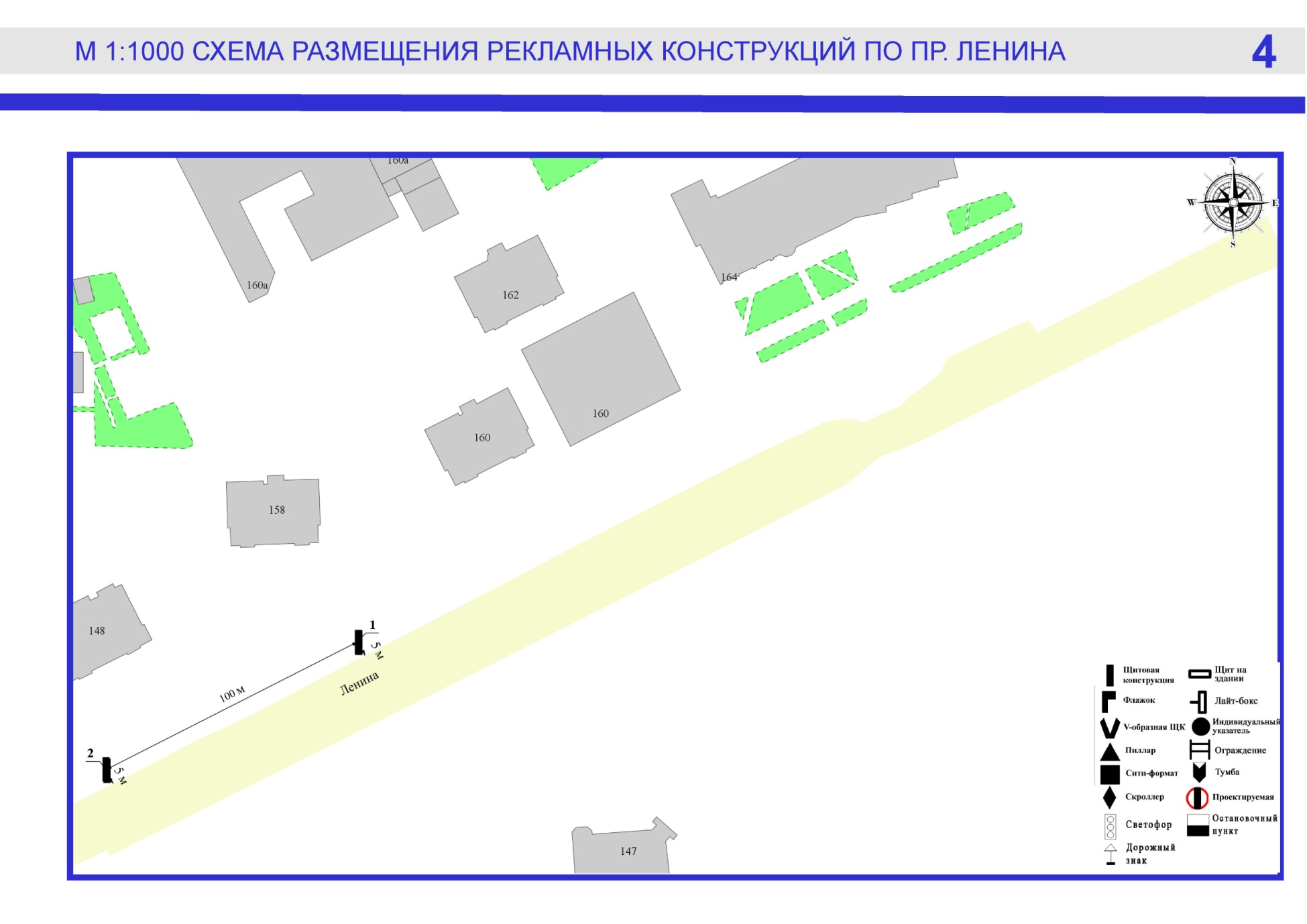 Фрагмент публичной кадастровой карты города с указанием места установки рекламной конструкции: г. Кемерово, просп. Ленина, юго-восточнее дома № 158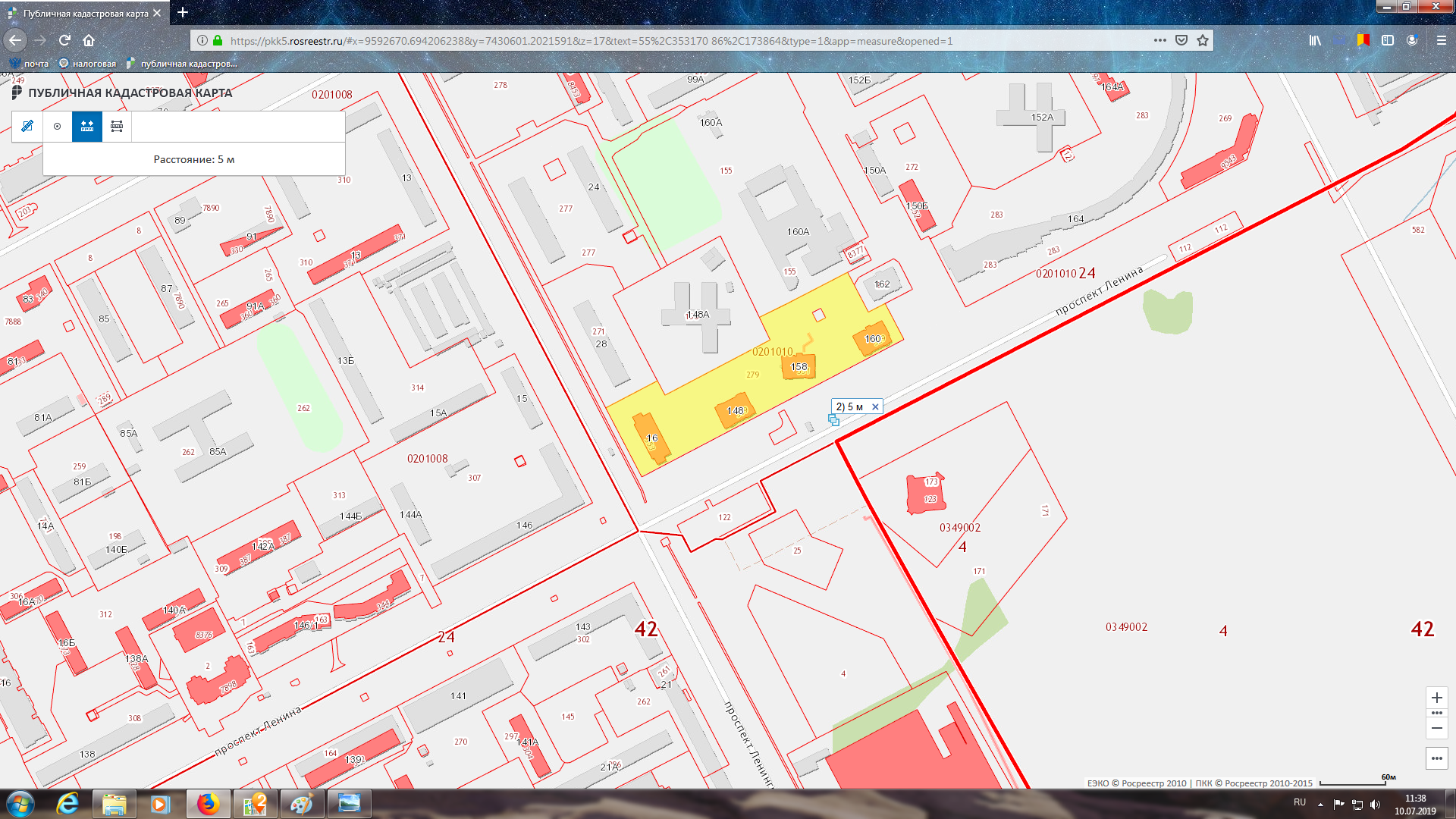 п/п № 7Щитовая конструкцияг. Кемерово, а/д Кемерово - Елыкаево - Старочервово, 8 км+390м слева РК № 6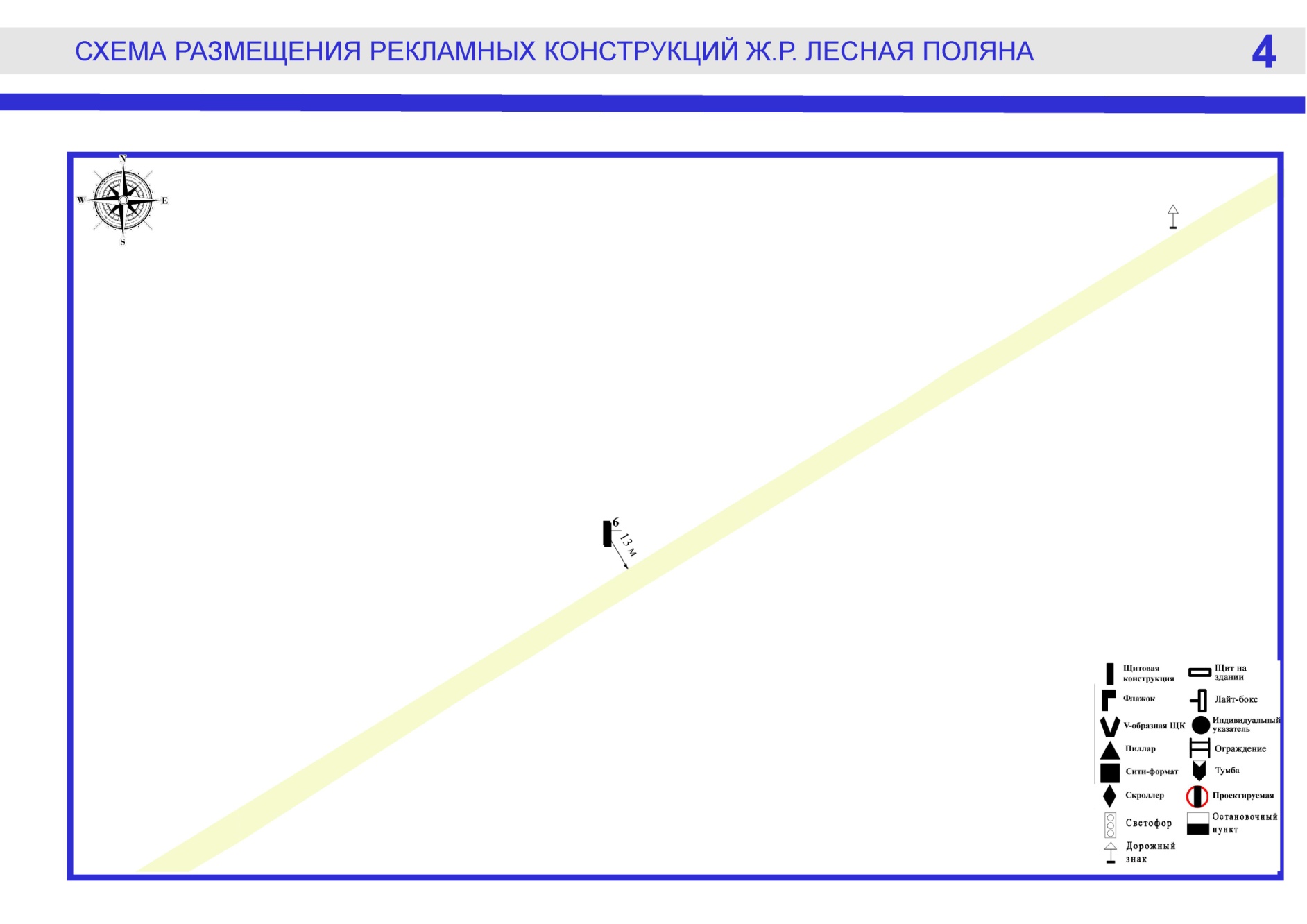 Фрагмент публичной кадастровой карты города с указанием места установки рекламной конструкции: г. Кемерово, а/д Кемерово - Елыкаево - Старочервово, 8 км+390м слева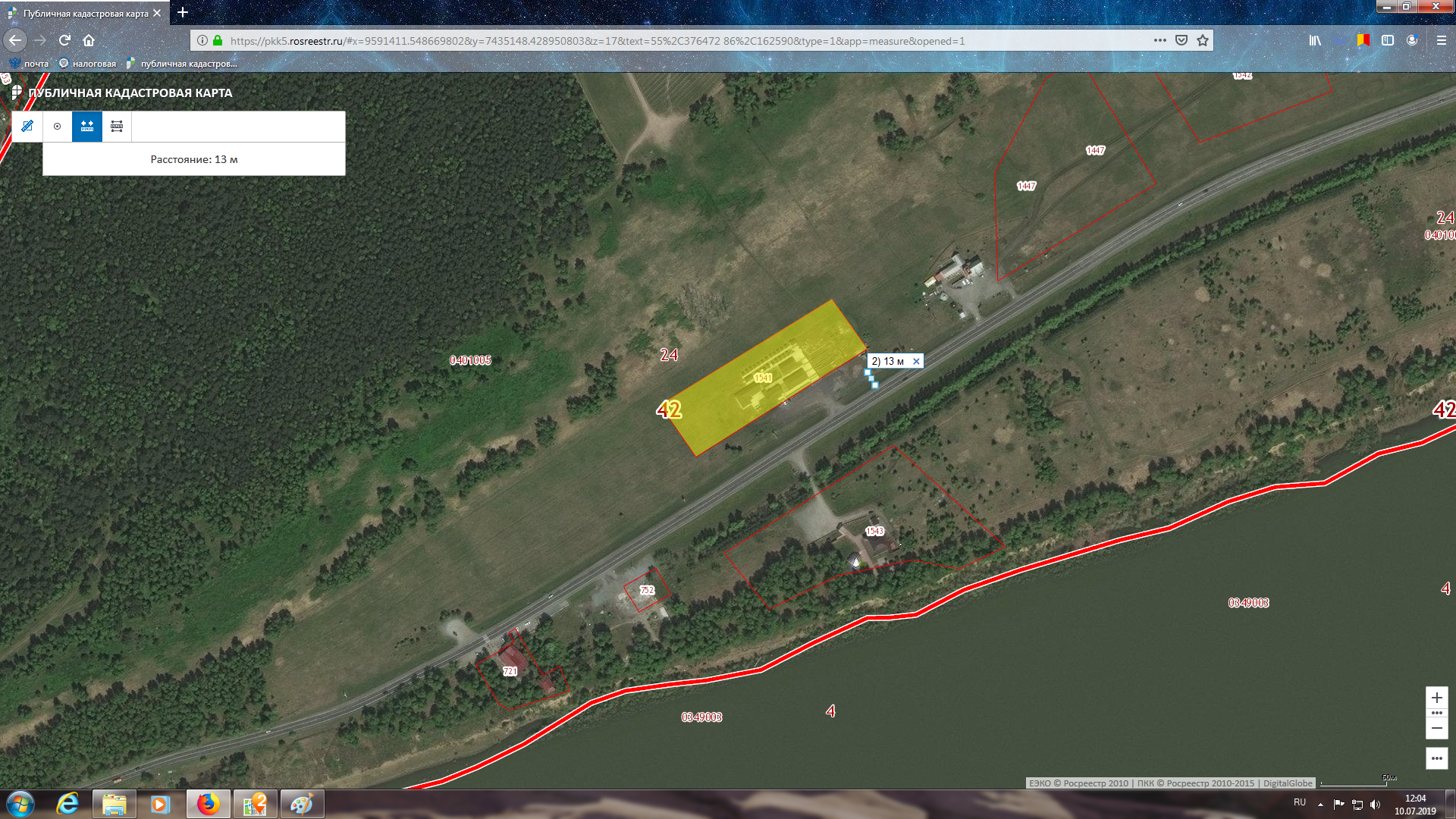 п/п № 8Щитовая конструкцияг. Кемерово, просп. Притомский, 50 м от пересечения с ж/д полотном (четная сторона) РК № 3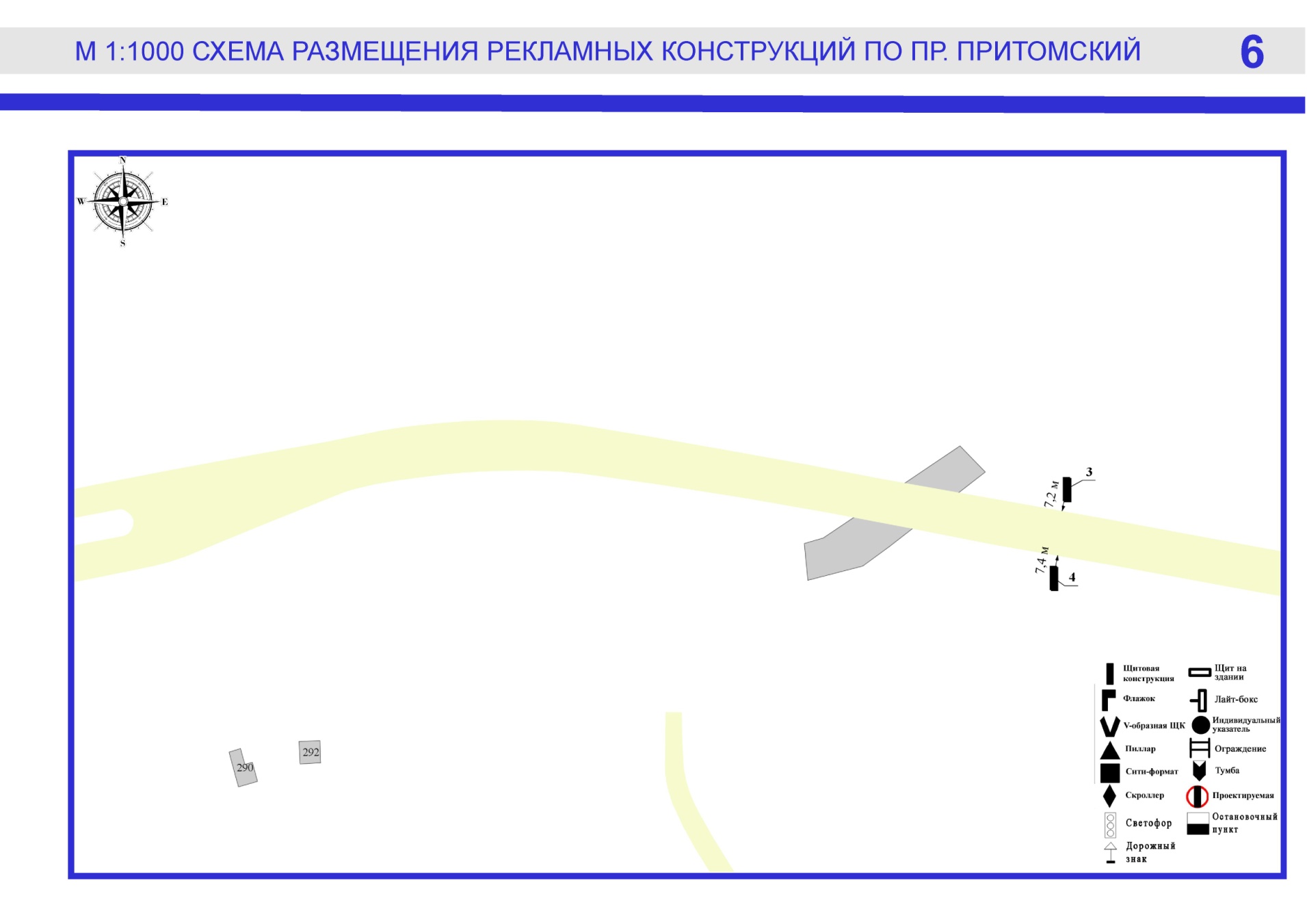 Фрагмент публичной кадастровой карты города с указанием места установки рекламной конструкции: г. Кемерово, просп. Притомский, 50 м от пересечения с ж/д полотном (четная сторона)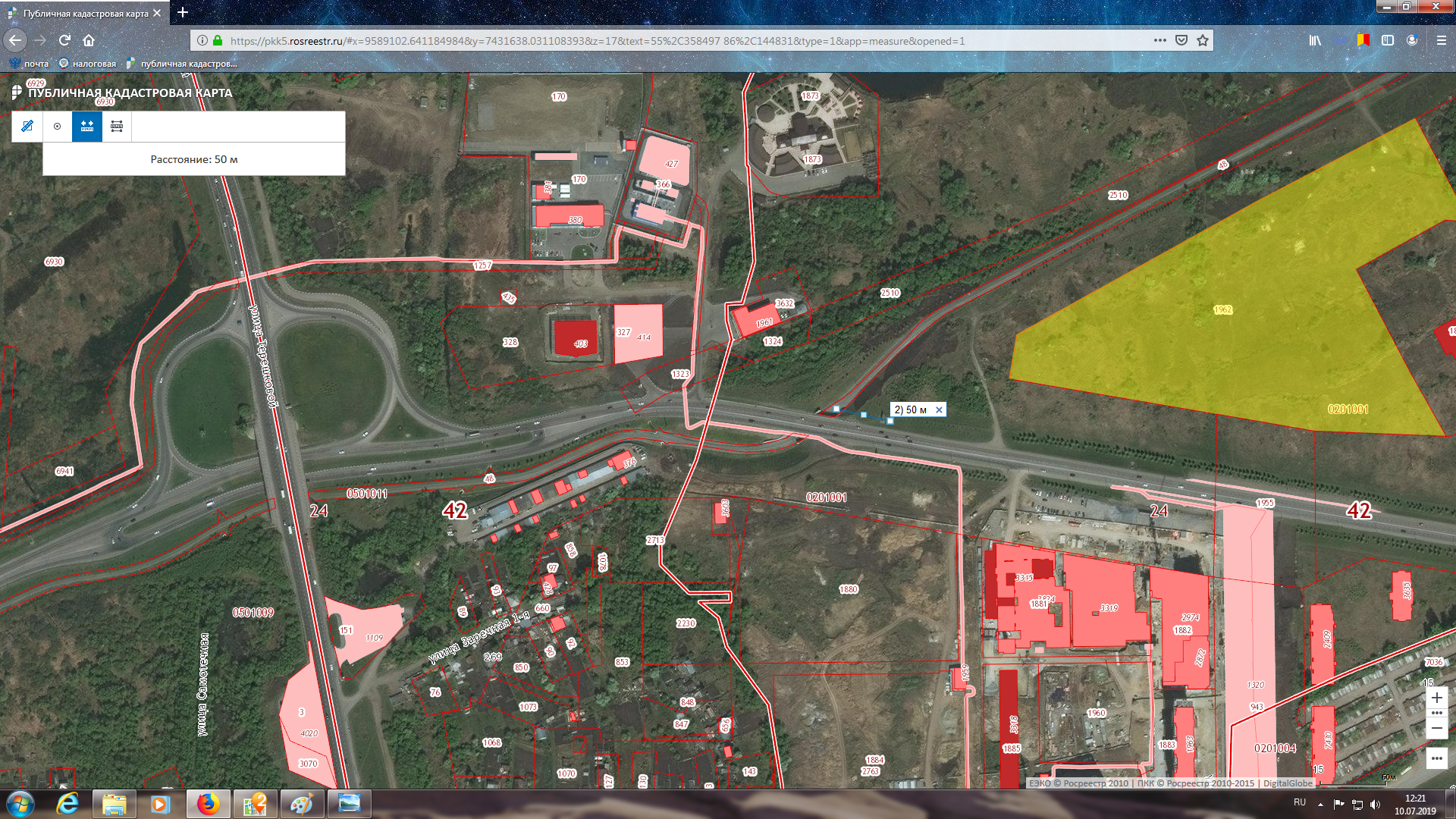 п/п № 9Щитовая конструкцияг. Кемерово, просп. Притомский, 50 м от пересечения с ж/д полотном (нечетная сторона) РК № 4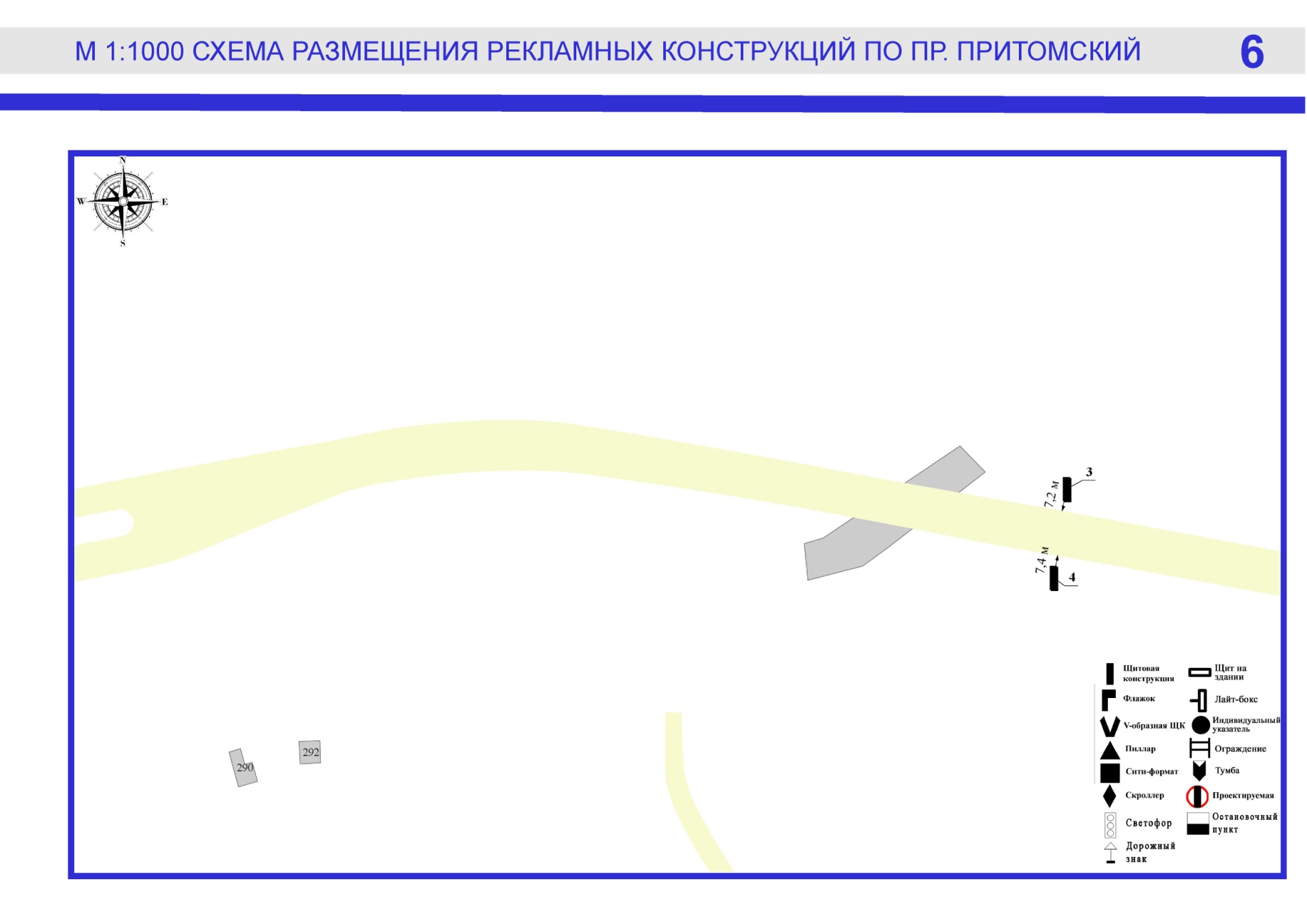 Фрагмент публичной кадастровой карты города с указанием места установки рекламной конструкции: г. Кемерово, просп. Притомский, 50 м от пересечения с ж/д полотном (нечетная сторона)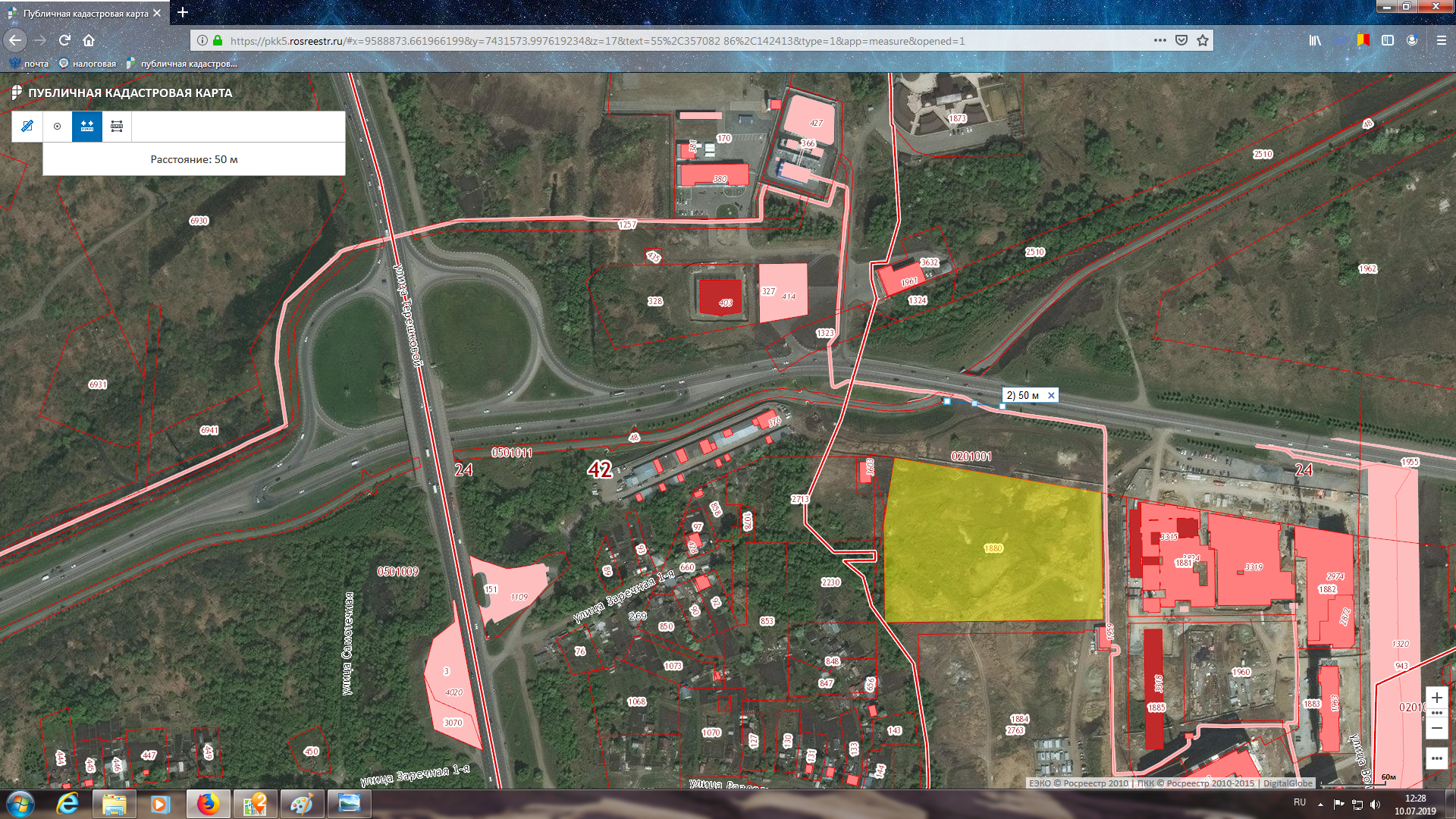 п/п №  10Щитовая конструкцияг. Кемерово, просп. Притомский (1-я от трубопровода, 90 м) РК № 7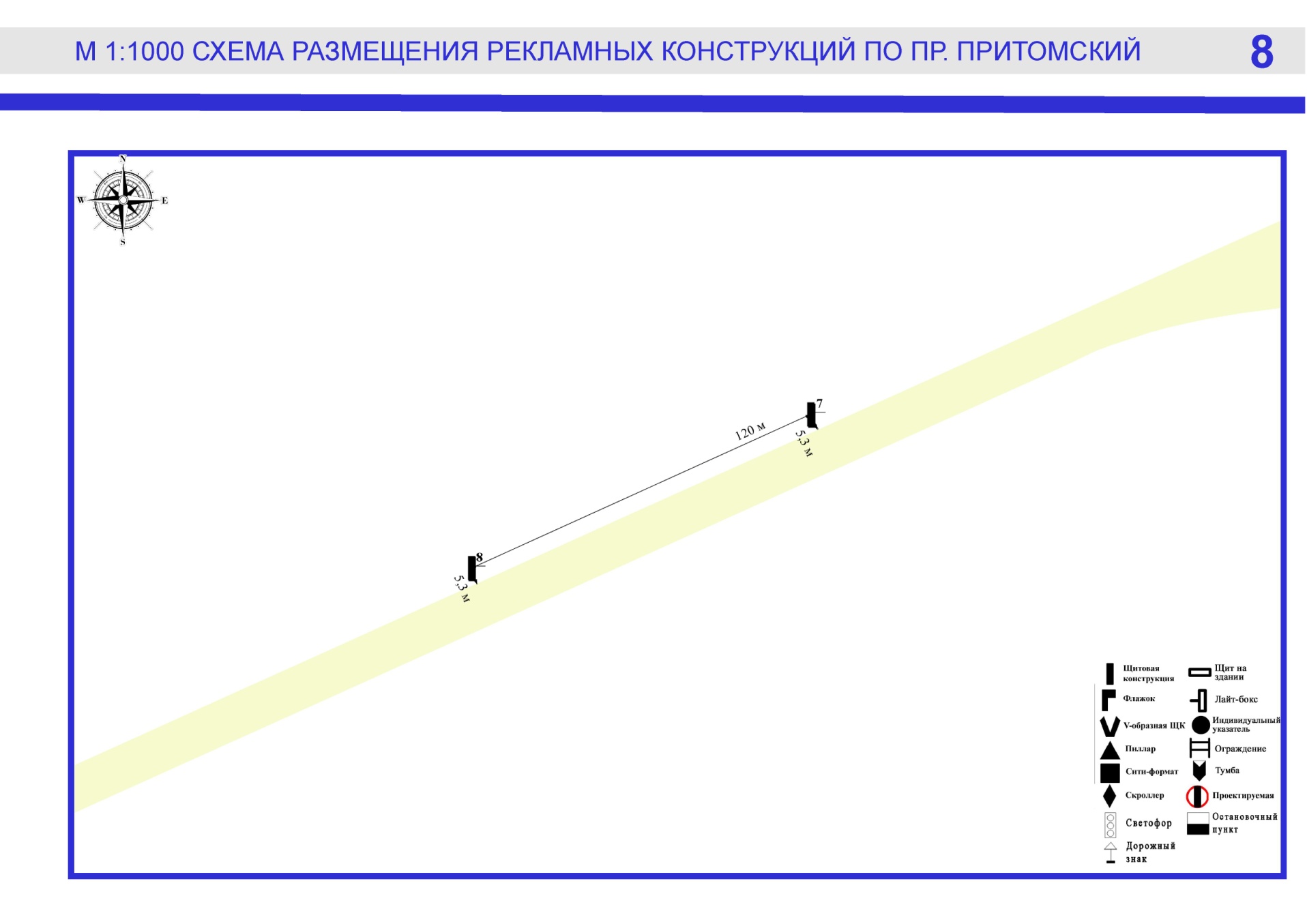 Фрагмент публичной кадастровой карты города с указанием места установки рекламной конструкции: г. Кемерово, просп. Притомский (1-я от трубопровода, 90 м)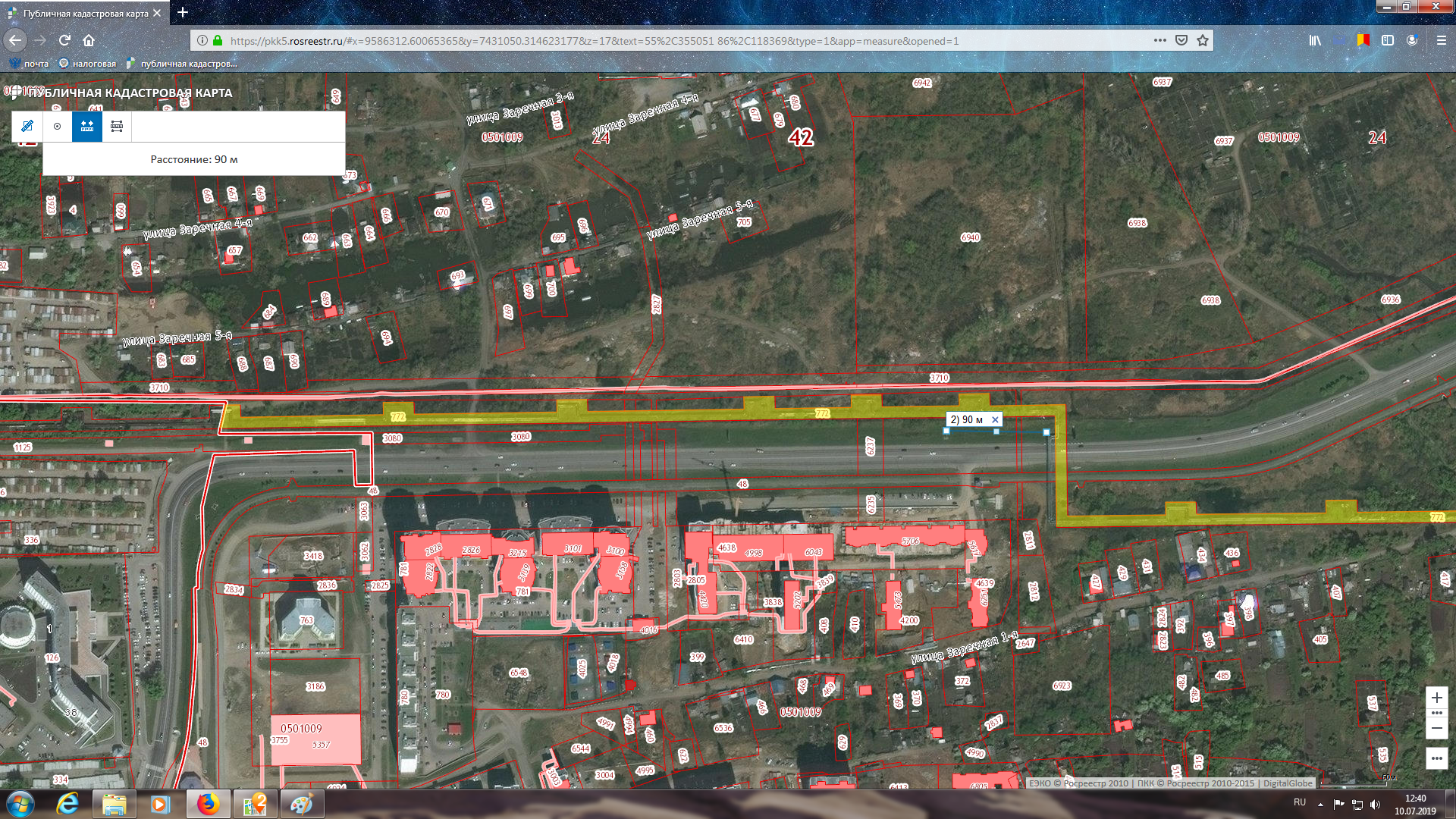 п/п № 11Щитовая конструкцияг. Кемерово, просп. Притомский (4-я от виадука, 520 м) РК № 8Фрагмент публичной кадастровой карты города с указанием места установки рекламной конструкции: г. Кемерово, просп. Притомский (4-я от виадука, 520 м)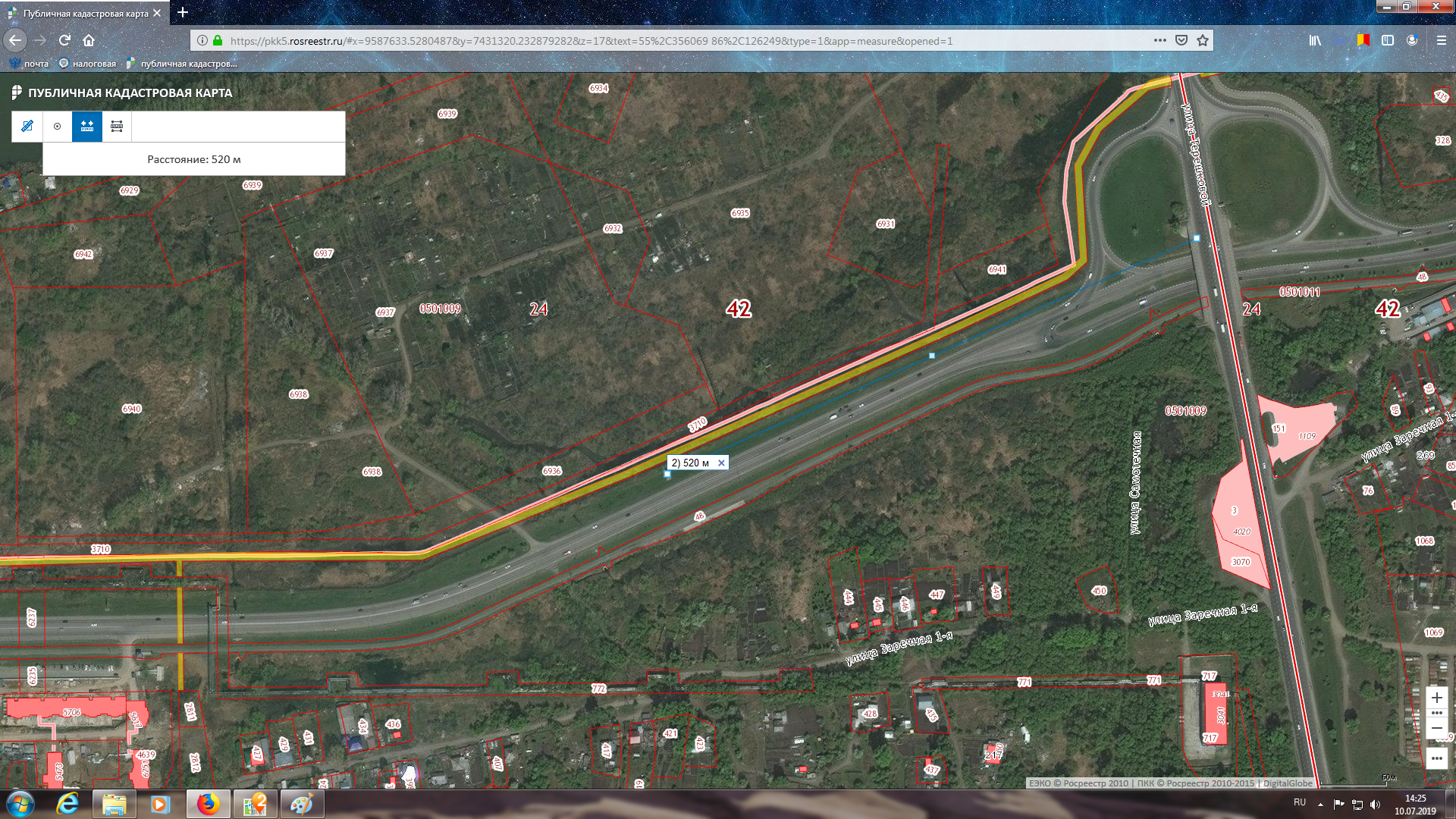 п/п № 12Щитовая конструкцияг. Кемерово, просп. Притомский (1-я от просп. Октябрьский) РК № 13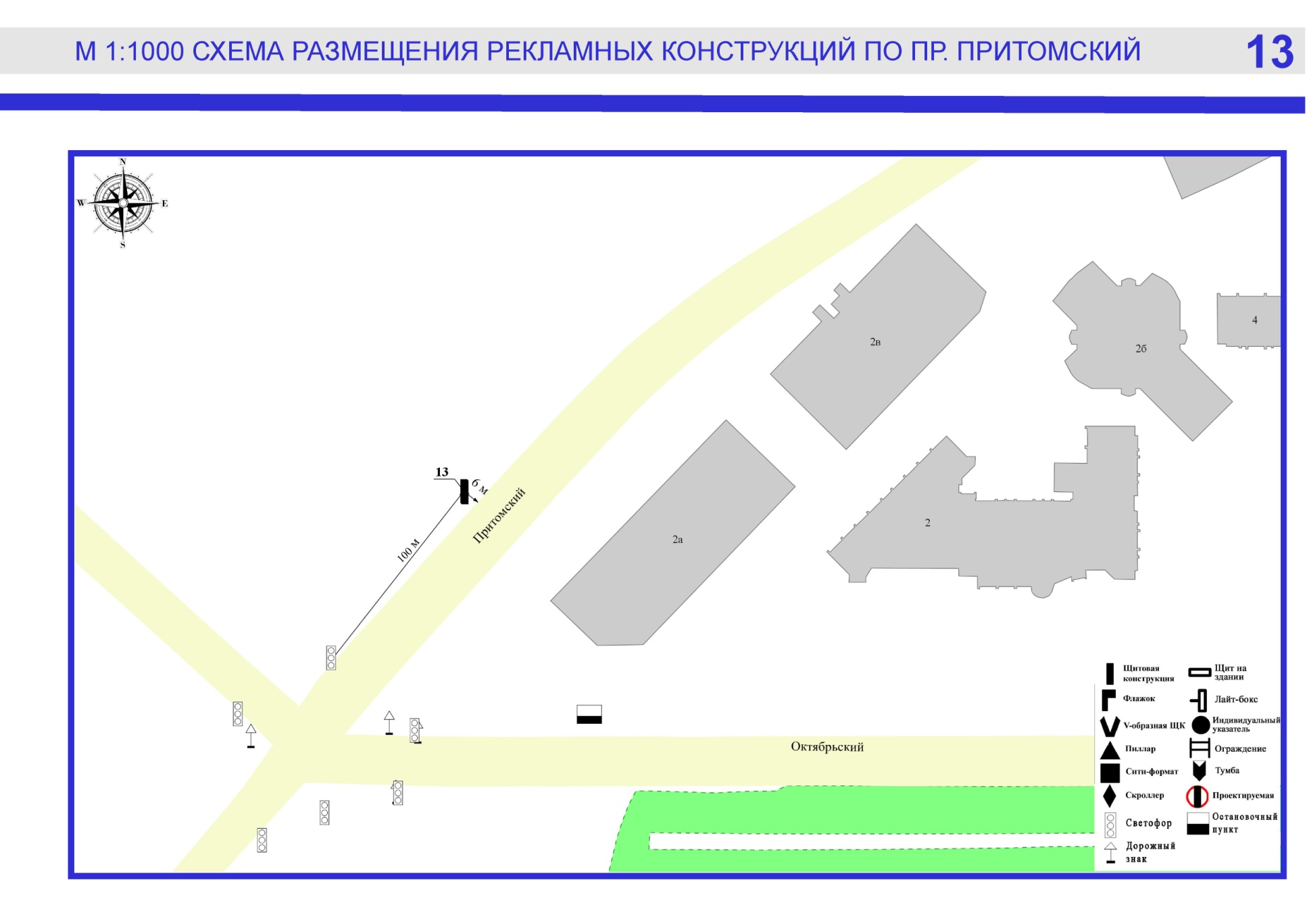 Фрагмент публичной кадастровой карты города с указанием места установки рекламной конструкции: г. Кемерово, просп. Притомский (1-я от просп. Октябрьский)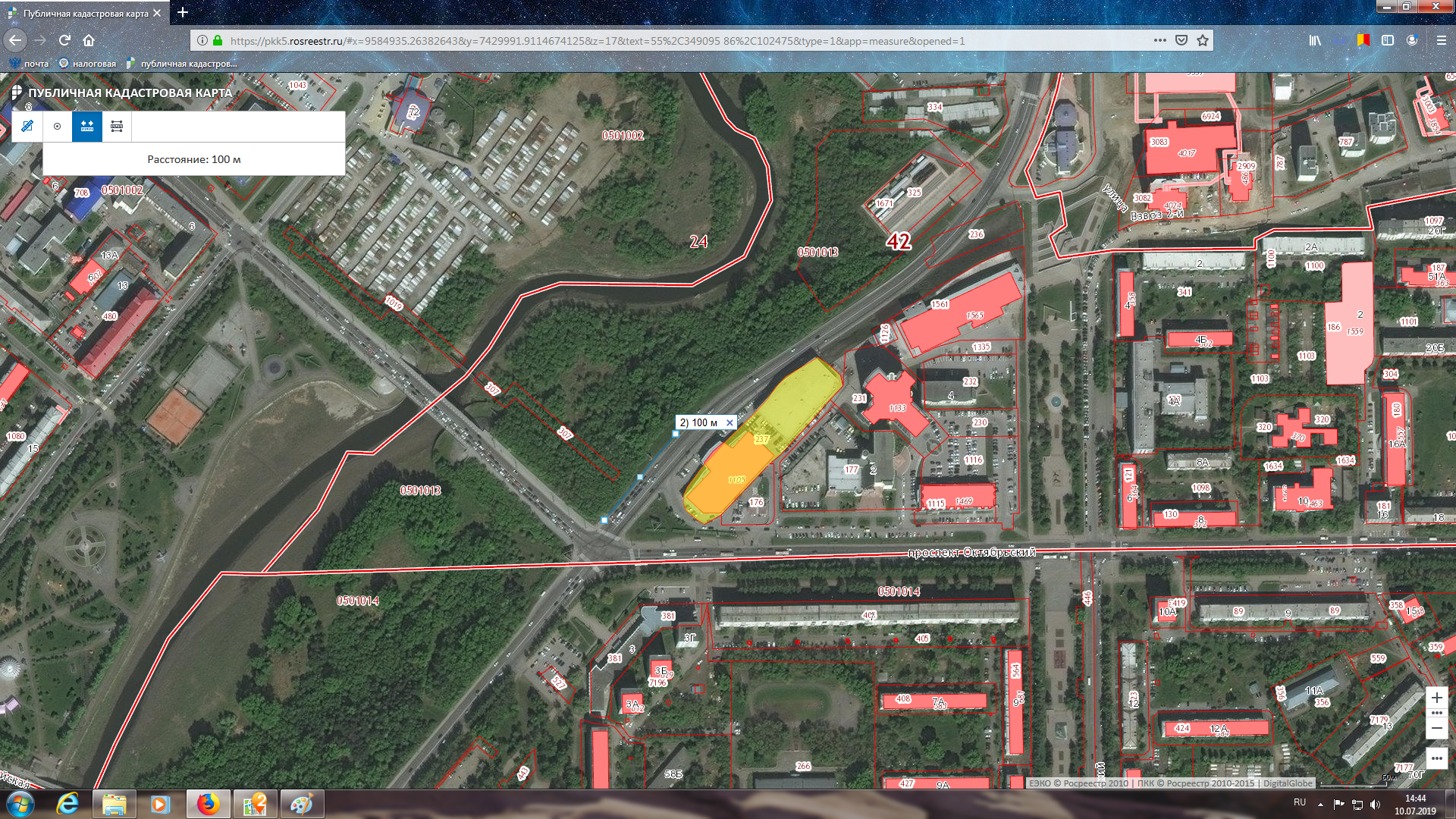 п/п № 13Щитовая конструкцияг. Кемерово, просп. Шахтеров, восточнее дома № 93А  РК № 6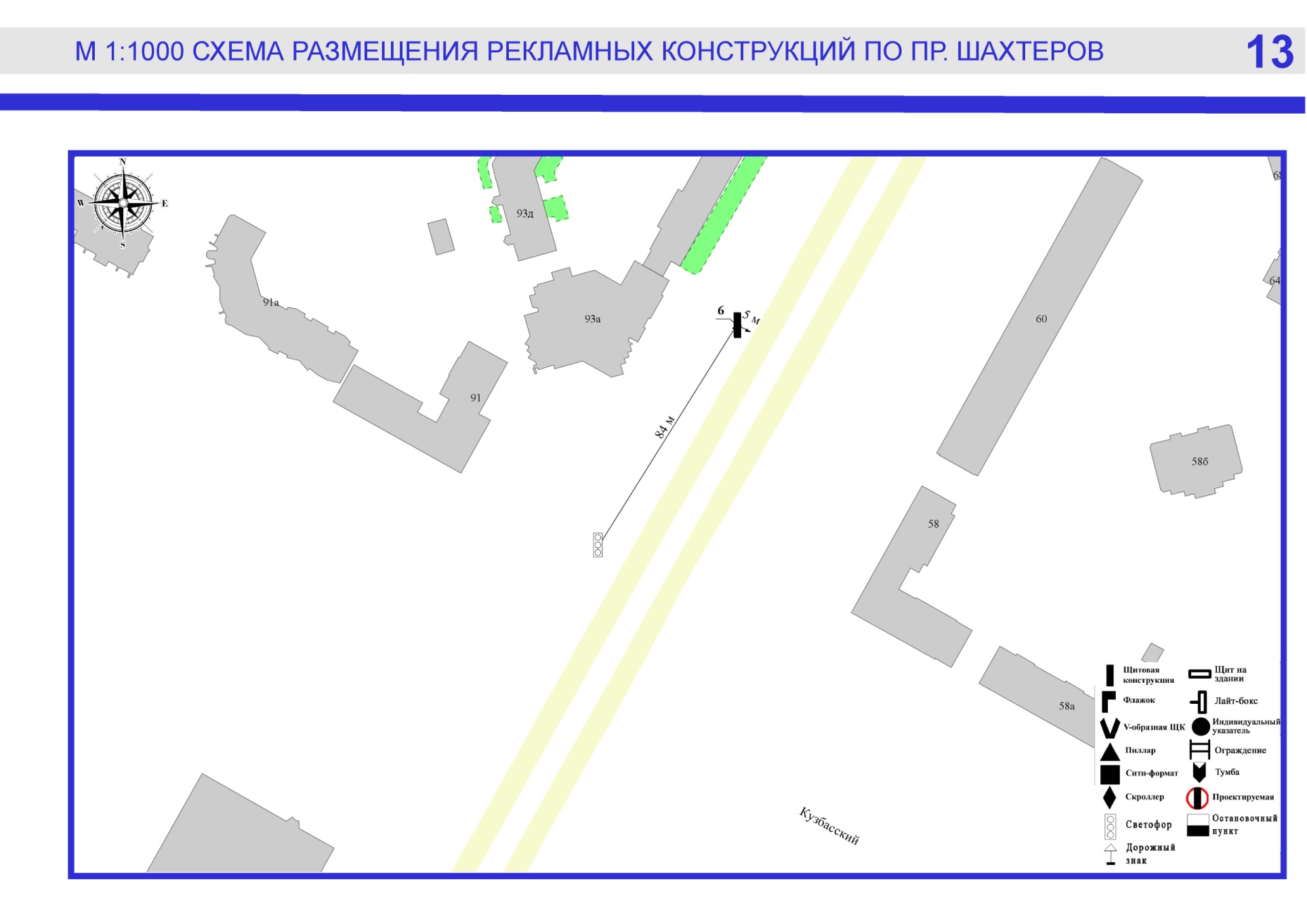 Фрагмент публичной кадастровой карты города с указанием места установки рекламной конструкции: г. Кемерово, просп. Шахтеров, восточнее дома № 93А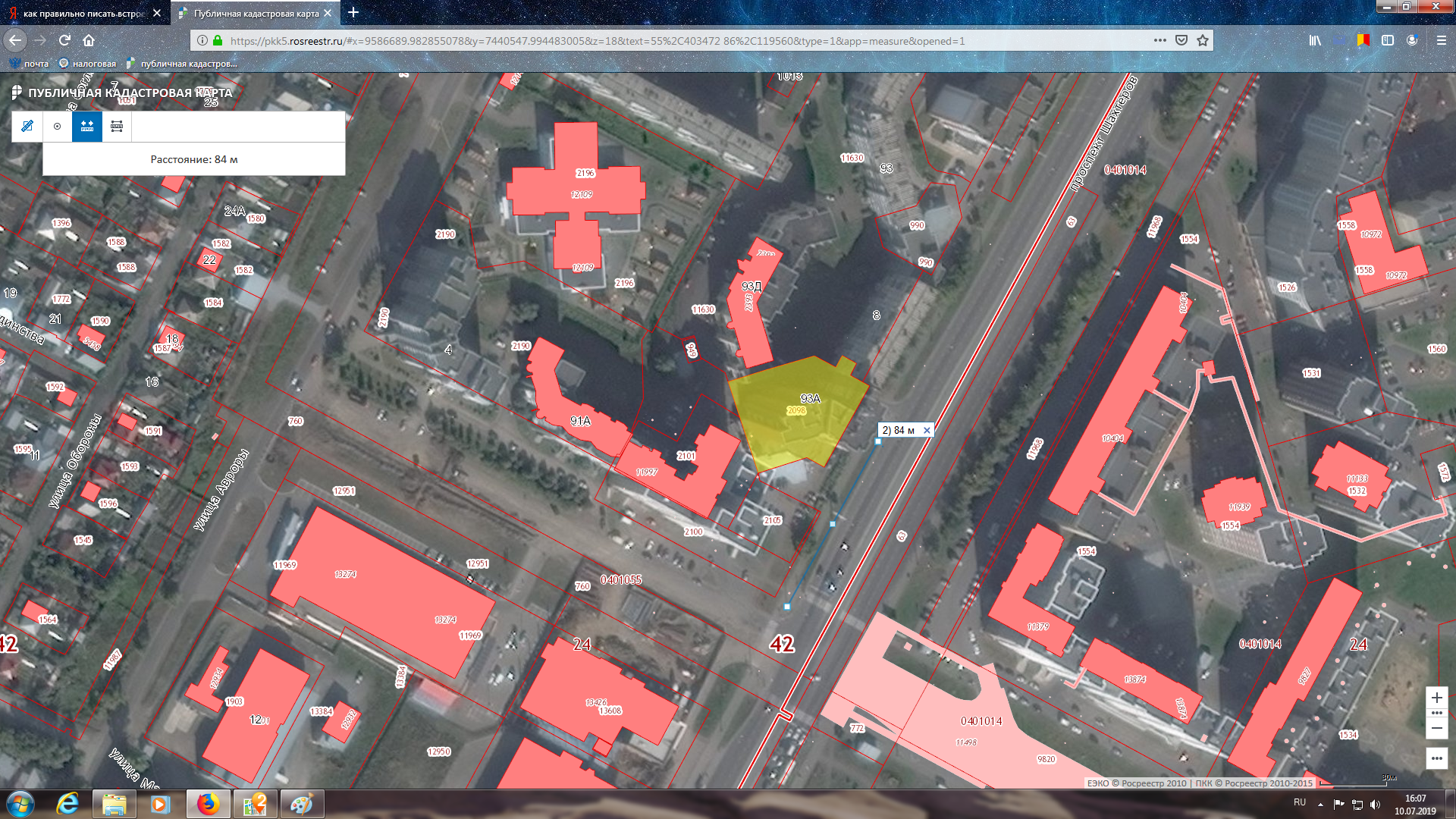 п/п № 14Щитовая конструкцияг. Кемерово, просп. Шахтеров, юго-восточнее дома № 95 РК № 7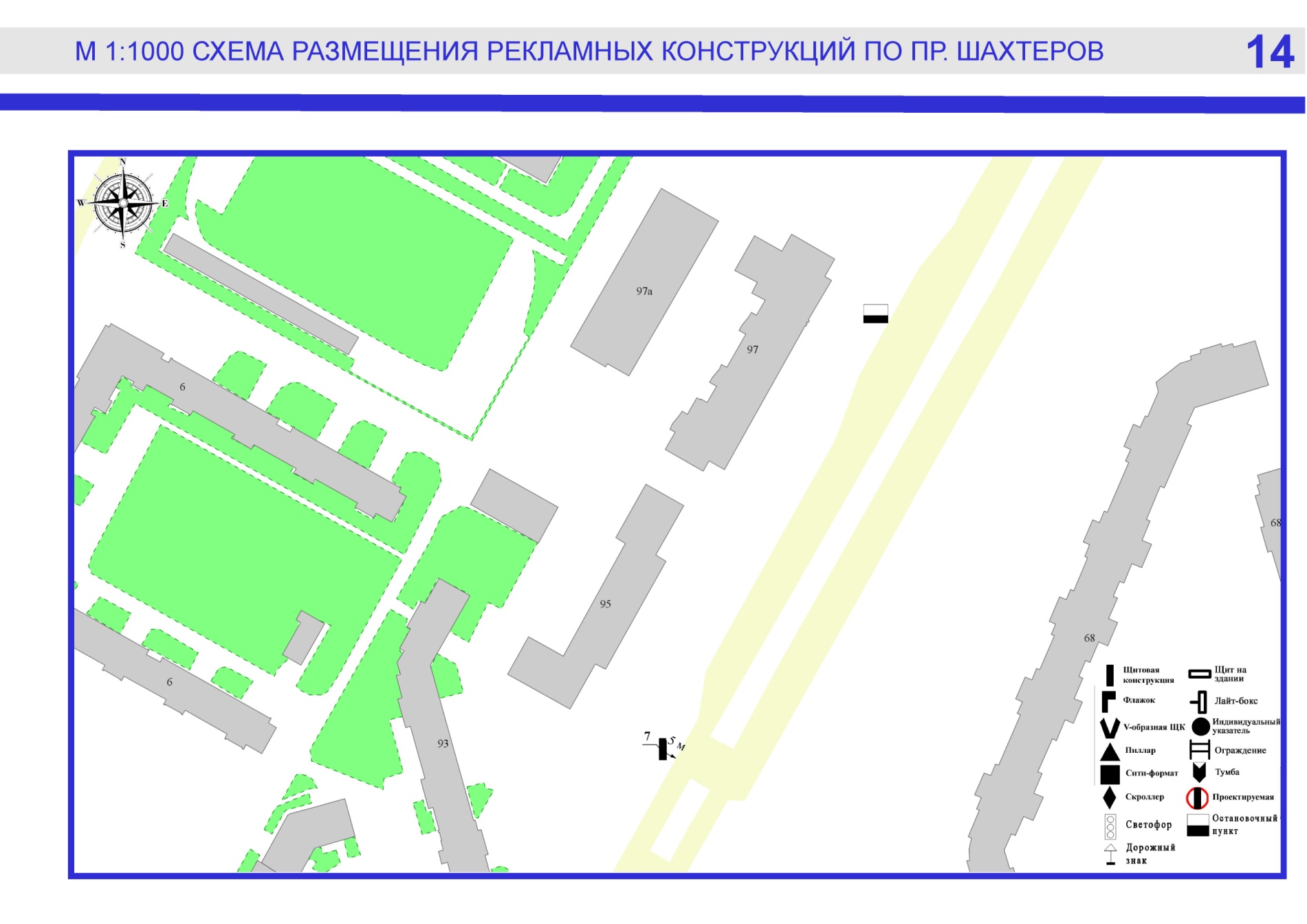 Фрагмент публичной кадастровой карты города с указанием места установки рекламной конструкции: г. Кемерово, просп. Шахтеров, юго-восточнее дома № 95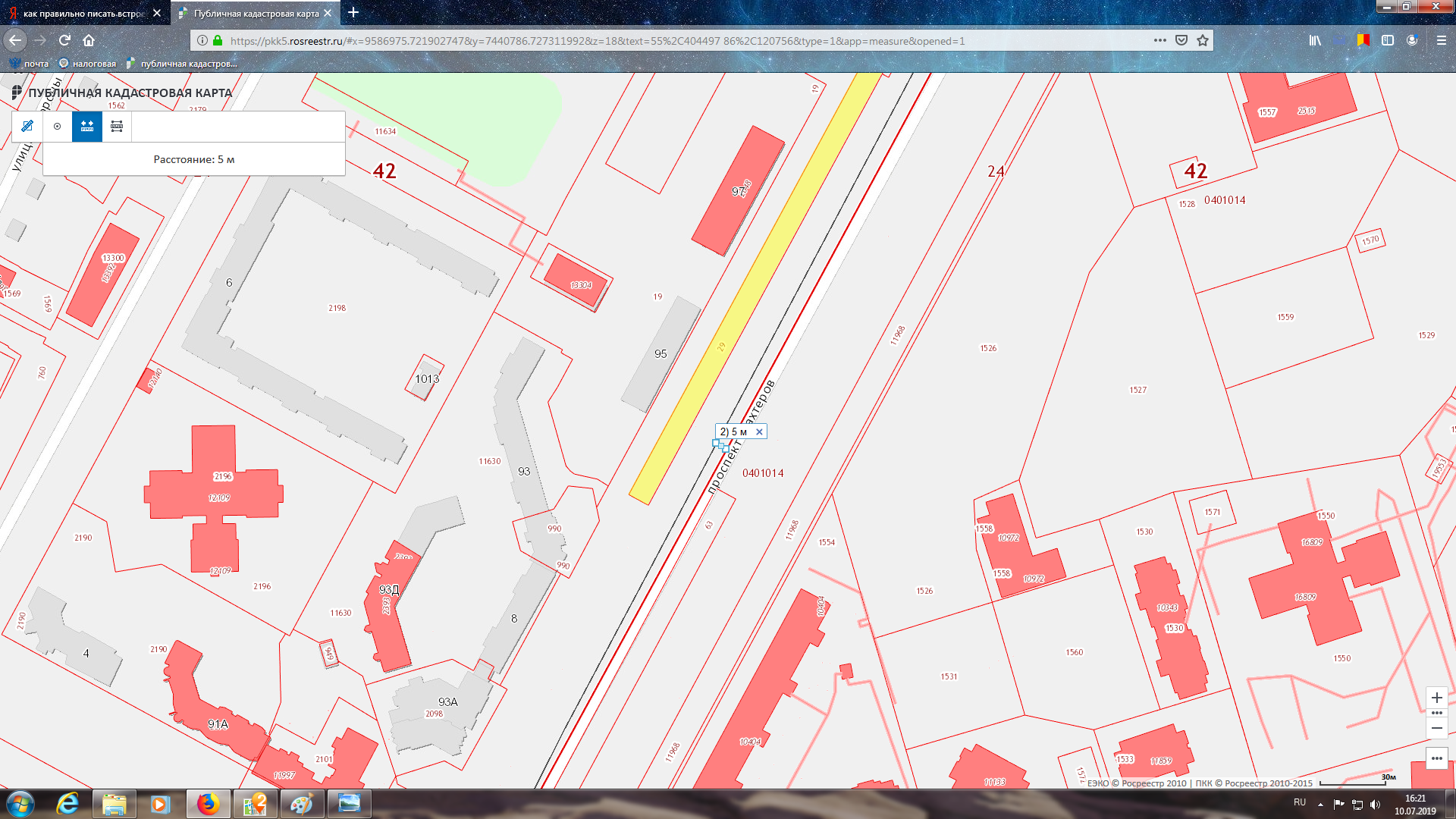 п/п № 15 Щитовая конструкцияг. Кемерово, просп. Шахтеров, юго-восточнее здания № 113, к. 2 РК № 10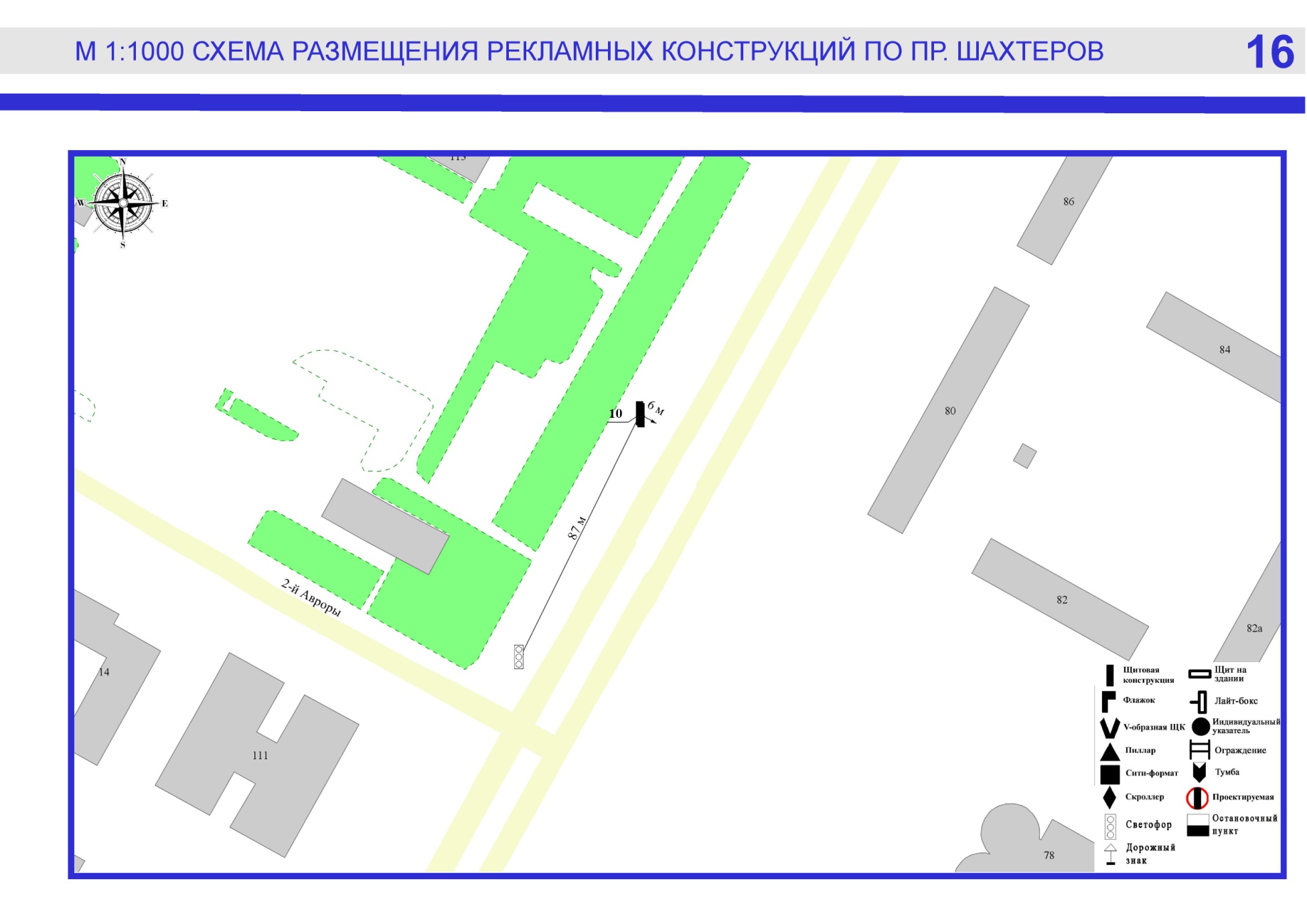 Фрагмент публичной кадастровой карты города с указанием места установки рекламной конструкции: г. Кемерово, просп. Шахтеров, юго-восточнее здания № 113, к. 2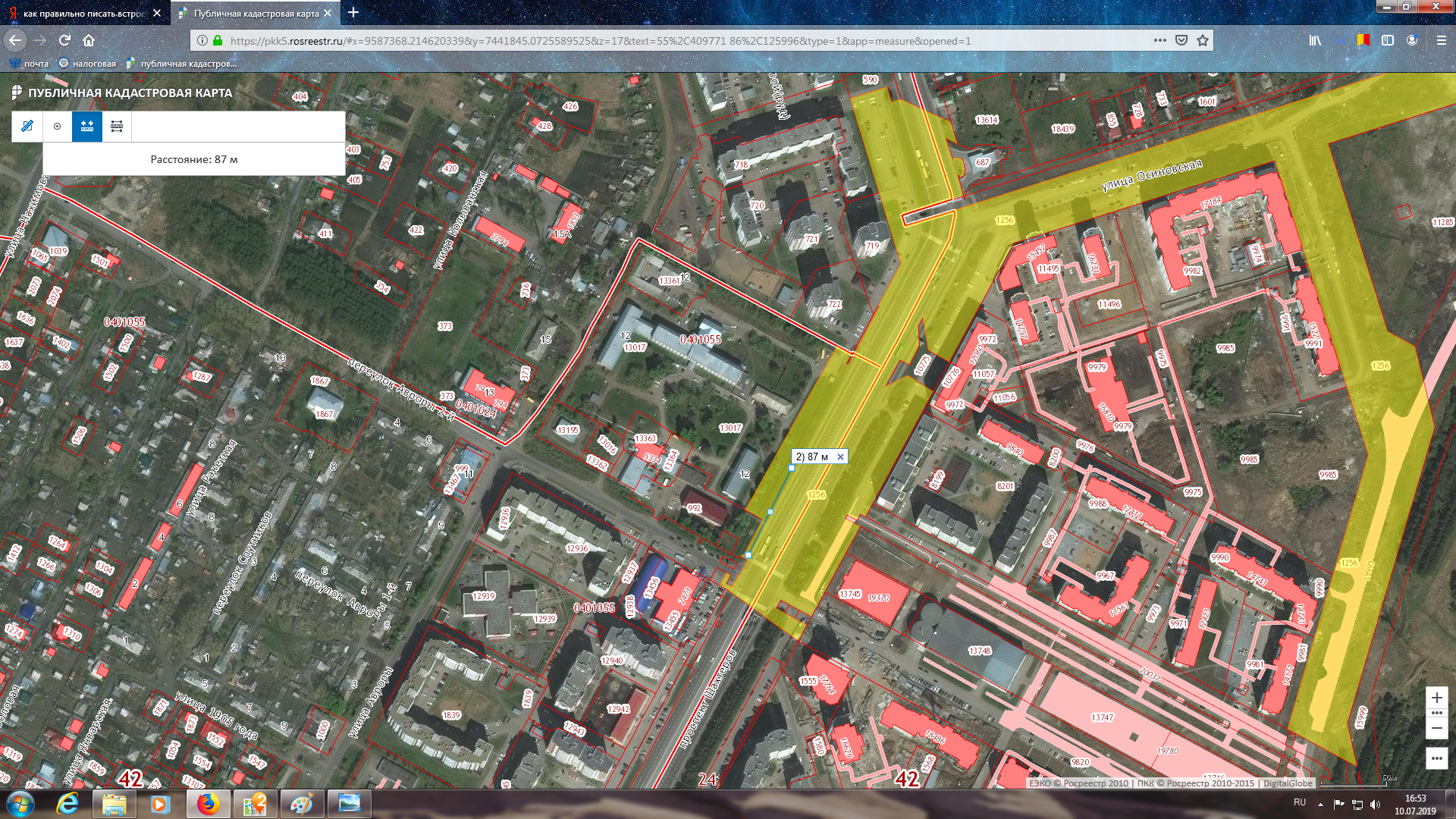 